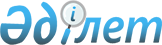 Успен ауданының 2017 - 2019 жылдарға арналған бюджеті туралыПавлодар облысы Успен аудандық мәслихатының 2016 жылғы 22 желтоқсандағы № 54/11 шешімі. Павлодар облысының Әділет департаментінде 2017 жылғы 6 қаңтарда № 5320 болып тіркелді
      Қазақстан Республикасының 2008 жылғы 4 желтоқсандағы Бюджет Кодексінің 75-бабының 2-тармағына, Қазақстан Республикасының 2001 жылғы 23 қаңтардағы "Қазақстан Республикасындағы жергілікті мемлекеттік басқару және өзін-өзі басқару туралы" Заңының 6-бабының 1-тармағының 1) тармақшасына сәйкес Успен аудандық мәслихаты ШЕШІМ ҚАБЫЛДАДЫ:
      1. Успен ауданының 2017 - 2019 жылдарға арналған бюджеті тиісінше 1, 2 және 3 қосымшаларға сәйкес, оның ішінде 2017 жылға мына көлемдерде бекітілсін:
      1) кірістер – 3 621 779 мың теңге, оның ішінде:
      салықтық түсімдер – 334 647 мың теңге;
      салықтық емес түсімдер – 2 712 мың теңге;
      негізгі капиталды сатудан түсетін түсімдер – 4 239 мың теңге;
      трансферттер түсімі – 3 280 181 мың теңге;
      2) шығындар – 3 699 251 мың теңге;
      3) таза бюджеттік кредиттеу – 25 990 мың теңге, оның ішінде:
      бюджеттік кредиттер – 37 438 мың теңге;
      бюджеттік кредиттерді өтеу – 11 448 мың теңге;
      4) қаржы активтерімен операциялар бойынша сальдо - нөлге тең;
      5) бюджет тапшылығы – -103 462 мың теңге;
      6) бюджет тапшылығын қаржыландыру – 103 462 мың теңге.
      Ескерту. 1-тармаққа өзгерістер енгізілді - Павлодар облысы Успен аудандық мәслихатының 16.03.2017 № 69/14 (01.01.2017 бастап қолданысқа енеді); 17.08.2017 № 94/19 (01.01.2017 бастап қолданысқа енеді); 08.11.2017 № 98/21 (01.01.2017 бастап қолданысқа енеді); 20.12.2017 № 104/22 (01.01.2017 бастап қолданысқа енеді) шешімдерімен.

      2. 2017 жылға арналған Успен ауданының бюджетінде мына көлемдер ескерілсін:

      облыстық бюджеттен Успен ауданының бюджетіне берілетін 2 059 162 мың теңге сомасындағы субвенциялар;

      дамытуға арналған нысанылы трансферттер 1 023 748 мың теңге сомасында;

      нысаналы ағымдағы трансферттер 197 271 мың теңге сомасында.

      Ескерту. 2-тармаққа өзгерістер енгізілді - Павлодар облысы Успен аудандық мәслихатының 17.08.2017 № 94/19 (01.01.2017 бастап қолданысқа енеді); 08.11.2017 № 98/21 (01.01.2017 бастап қолданысқа енеді); 20.12.2017 № 104/22 (01.01.2017 бастап қолданысқа енеді) шешімдерімен.

      3. 2017 жылға арналған Успен ауданының бюджетін атқару үдерісінде секвестрге жатпайтын бюджеттік бағдарламалардың тізбесі 4-қосымшаға сәйкес бекітілсін.

      4. 2017 жылға арналған Успен ауданының ауылдық округтері кесіндісінде бюджеттік бағдарламалардың тізбесі 5-қосымшаға сәйкес бекітілсін.

      5. 2017 жылға арналған жергілікті өзін-өзі басқару органдарына берілетін трансферттердің бөлінуі 6-қосымшаға сәйкес бекітілсін.

      6. 2017 жылға арналған Успен ауданының жергілікті атқарушы органдарының резерві 30,4 мың теңге сомасында бекітілсін.

      Ескерту. 6-тармаққа өзгерістер енгізілді - Павлодар облысы Успен аудандық мәслихатының 17.08.2017 № 94/19 (01.01.2017 бастап қолданысқа енеді); 08.11.2017 № 98/21 (01.01.2017 бастап қолданысқа енеді) шешімдерімен.

      7. Қазақстан Республикасының 2005 жылғы 8 шілдедегі "Агроөнеркәсіптік кешенді және ауылдық аумақтарды дамытуды мемлекеттік реттеу туралы" Заңының 18-бабының 4-тармағына сәйкес азаматтық қызметші болып табылатын және ауылдық елдi мекендерде жұмыс iстейтiн әлеуметтiк қамсыздандыру, бiлiм беру, мәдениет, спорт және ветеринария саласындағы мамандарға, сондай-ақ жергілікті бюджеттерден қаржыландырылатын мемлекеттік ұйымдарда жұмыс істейтін аталған мамандарға қызметтiң осы түрлерiмен қалалық жағдайда айналысатын мамандардың мөлшерлемелерімен салыстырғанда жиырма бес пайызға жоғарылатылған айлықақылар мен тарифтiк мөлшерлемелер белгіленсін.

      8. Осы шешімнің жүзеге асырылуын бақылау Успен аудандық мәслихатының экономика және бюджет жөніндегі тұрақты комиссиясына жүктелсін.

      9. Осы шешім 2017 жылдың 1 қаңтарынан бастап қолданысқа енеді және мәслихаттың келесі жоспарлы кезеңге арналған Успен ауданының бюджеті туралы шешімі қолданысқа енгізілгеннен кейін күшін жояды.

 2017 жылға арналған аудан бюджеті
(өзгерістермен)
      Ескерту. 1-қосымша жаңа редакцияда - Павлодар облысы Успен аудандық мәслихатының 20.12.2017 № 104/22 (01.01.2017 бастап қолданысқа енеді) шешімімен. 2018 жылға арналған аудан бюджеті 2019 жылға арналған аудан бюджеті 2017 жылға арналған бюджетті орындау барысында секвестрлеуге
жатпайтын аудандық бюджеттік бағдарламар тізбесі Ауылдық округтері кесіндісінде 2017 жылға
арналған бюджеттік бағдарламаларының тізбесі
(өзгерістермен)
      Ескерту. 5-қосымша жаңа редакцияда - Павлодар облысы Успен аудандық мәслихатының 16.03.2017 № 69/14 (01.01.2017 бастап қолданысқа енеді) шешімімен. 2017 жылға арналған жергілікті өзін-өзі басқару
органдарына берілетін трансферттердің бөлінуі
(өзгерістермен)
      Ескерту. 6-қосымша жаңа редакцияда - Павлодар облысы Успен аудандық мәслихатының 08.11.2017 № 98/21 (01.01.2017 бастап қолданысқа енеді) шешімімен.
					© 2012. Қазақстан Республикасы Әділет министрлігінің «Қазақстан Республикасының Заңнама және құқықтық ақпарат институты» ШЖҚ РМК
				
      Сессия төрағасы

А. Ви

      Аудандық мәслихат хатшысы

Р. Бечелова
Успен аудандық мәслихатының
2016 жылғы 22 желтоқсандағы
(VI сайланған XI кезекті
сессиясы) № 54/11 шешіміне
1-қосымша
Санаты
Санаты
Санаты
Санаты
Сомасы (мың теңге)
Сыныбы
Сыныбы
Сыныбы
Сомасы (мың теңге)
Ішкі сыныбы
Ішкі сыныбы
Сомасы (мың теңге)
Атауы
Сомасы (мың теңге)
1. Кірістер
3 621 779
1
Салықтық түсімдер
334 647
01
Табыс салығы
158 390
2
Жеке табыс салығы
158 390
03
Әлеуметтік салық
108 000
1
Әлеуметтік салық
108 000
04
Меншікке салынатын салықтар
52 233
1
Мүлікке салынатын салықтар
19 000
3
Жер салығы
1 000
4
Көлік құралдарына салынатын салық
24 208
5
Бірыңғай жер салығы
8 025
05
Тауарларға, жұмыстарға және қызметтерге салынатын ішкі салықтар
14 024
2
Акциздер
1 200
3
Табиғи және басқа да ресурстарды пайдаланғаны үшін түсетін түсімдер
6 484
4
Кәсіпкерлік және кәсіби қызметті жүргізгені үшін алынатын алымдар
6 340
08
Заңдық маңызы бар әрекеттерді жасағаны және (немесе) оған уәкілеттігі бар мемлекеттік органдар немесе лауазымды адамдар құжаттар бергені үшін алынатын міндетті төлемдер
2 000
1
Мемлекеттік баж
2 000
2
Салықтық емес түсімдер
2 712
01
Мемлекеттік меншіктен түсетін кірістер
1 403
5
Мемлекет меншігіндегі мүлікті жалға беруден түсетін кірістер
1 388
7
Мемлекеттік бюджеттен берілген кредиттер бойынша сыйақылар
15
06
Басқа да салықтық емес түсімдер
1 309
1
Басқа да салықтық емес түсімдер
1 309
3
Негізгі капиталды сатудан түсетін түсімдер
4 239
01
Мемлекеттік мекемелерге бекітілген мемлекеттік мүлікті сату
3 989
1
Мемлекеттік мекемелерге бекітілген мемлекеттік мүлікті сату
3 989
03
Жерді және материалдық емес активтерді сату
250
1
Жерді сату
50
2
Материалдық емес активтерді сату
200
4
Трансферттердің түсімдері
3 280 181
02
Мемлекеттік басқарудың жоғары тұрған органдарынан түсетін трансферттер
3 280 181
2
Облыстық бюджеттен түсетін трансферттер
3 280 181
Функционалдық топ
Функционалдық топ
Функционалдық топ
Функционалдық топ
Функционалдық топ
Сомасы (мың теңге)
Кіші функционалдық топ
Кіші функционалдық топ
Кіші функционалдық топ
Кіші функционалдық топ
Сомасы (мың теңге)
Бюджеттік бағдарламалардың әкімшісі
Бюджеттік бағдарламалардың әкімшісі
Бюджеттік бағдарламалардың әкімшісі
Сомасы (мың теңге)
Бағдарлама
Бағдарлама
Сомасы (мың теңге)
Атауы
Сомасы (мың теңге)
2. Шығыстар
3 699 251
01
Жалпы сипаттағы мемлекеттiк қызметтер
359 924
1
Мемлекеттiк басқарудың жалпы функцияларын орындайтын өкiлдi, атқарушы және басқа органдар
294 906
112
Аудан (облыстық маңызы бар қала) мәслихатының аппараты
16 018
001
Аудан (облыстық маңызы бар қала) мәслихатының қызметін қамтамасыз ету жөніндегі қызметтер
15 812
003
Мемлекеттік органның күрделі шығыстары
206
122
Аудан (облыстық маңызы бар қала) әкімінің аппараты
90 712
001
Аудан (облыстық маңызы бар қала) әкімінің қызметін қамтамасыз ету жөніндегі қызметтер
76 782
003
Мемлекеттік органның күрделі шығыстары
13 930
123
Қаладағы аудан, аудандық маңызы бар қала, кент, ауыл, ауылдық округ әкімінің аппараты
188 176
001
Қаладағы аудан, аудандық маңызы бар қала, кент, ауыл, ауылдық округ әкімінің қызметін қамтамасыз ету жөніндегі қызметтер
162 030
022
Мемлекеттік органның күрделі шығыстары
2 488
032
Ведомстволық бағыныстағы мемлекеттік мекемелерінің және ұйымдарының күрделі шығыстары
23 658
2
Қаржылық қызмет
15 066
452
Ауданның (облыстық маңызы бар қаланың) қаржы бөлімі
15 066
001
Ауданның (облыстық маңызы бар қаланың) бюджетін орындау және коммуналдық меншігін басқару саласындағы мемлекеттік саясатты іске асыру жөніндегі қызметтер
14 387
010
Жекешелендіру, коммуналдық меншікті басқару, жекешелендіруден кейінгі қызмет және осыған байланысты дауларды реттеу
350
018
Мемлекеттік органның күрделі шығыстары
329
5
Жоспарлау және статистикалық қызмет
17 757
453
Ауданның (облыстық маңызы бар қаланың) экономика және бюджеттік жоспарлау бөлімі
17 757
001
Экономикалық саясатты, мемлекеттік жоспарлау жүйесін қалыптастыру және дамыту саласындағы мемлекеттік саясатты іске асыру жөніндегі қызметтер
17 701
004
Мемлекеттік органның күрделі шығыстары
56
9
Жалпы сипаттағы өзге де мемлекеттiк қызметтер
32 195
454
Ауданның (облыстық маңызы бар қаланың) кәсіпкерлік және ауыл шаруашылығы бөлімі
17 879
001
Жергілікті деңгейде кәсіпкерлікті және ауыл шаруашылығын дамыту саласындағы мемлекеттік саясатты іске асыру жөніндегі қызметтер
17 823
007
Мемлекеттік органның күрделі шығыстары
56
458
Ауданның (облыстық маңызы бар қаланың) тұрғын үй-коммуналдық шаруашылығы, жолаушылар көлігі және автомобиль жолдары бөлімі
14 316
001
Жергілікті деңгейде тұрғын үй-коммуналдық шаруашылығы, жолаушылар көлігі және автомобиль жолдары саласындағы мемлекеттік саясатты іске асыру жөніндегі қызметтер
13 925
013
Мемлекеттік органның күрделі шығыстары
391
02
Қорғаныс
8 982
1
Әскери мұқтаждар
5 915
122
Аудан (облыстық маңызы бар қала) әкімінің аппараты
5 915
005
Жалпыға бірдей әскери міндетті атқару шеңберіндегі іс-шаралар
5 915
2
Төтенше жағдайлар жөнiндегi жұмыстарды ұйымдастыру
3 067
122
Аудан (облыстық маңызы бар қала) әкімінің аппараты
3 067
006
Аудан (облыстық маңызы бар қала) ауқымындағы төтенше жағдайлардың алдын алу және оларды жою
2 282
007
Аудандық (қалалық) ауқымдағы дала өрттерінің, сондай-ақ мемлекеттік өртке қарсы қызмет органдары құрылмаған елдi мекендерде өрттердің алдын алу және оларды сөндіру жөніндегі іс-шаралар
785
04
Бiлiм беру
1 546 763
1
Мектепке дейiнгi тәрбие және оқыту
185 307
123
Қаладағы аудан, аудандық маңызы бар қала, кент, ауыл, ауылдық округ әкімінің аппараты
89 538
004
Мектепке дейінгі тәрбие ұйымдарының қызметін қамтамасыз ету
89 538
464
Ауданның (облыстық маңызы бар қаланың) білім бөлімі
95 769
040
Мектепке дейінгі білім беру ұйымдарында мемлекеттік білім беру тапсырысын іске асыру
95 769
2
Бастауыш, негізгі орта және жалпы орта білім беру
1 180 445
123
Қаладағы аудан, аудандық маңызы бар қала, кент, ауыл, ауылдық округ әкімінің аппараты
7 883
005
Ауылдық жерлерде балаларды мектепке дейін тегін алып баруды және кері алып келуді ұйымдастыру
7 883
464
Ауданның (облыстық маңызы бар қаланың) білім бөлімі
1 129 141
003
Жалпы білім беру
1 097 990
006
Балаларға қосымша білім беру
31 151
465
Ауданның (облыстық маңызы бар қаланың) дене шынықтыру және спорт бөлімі
42 348
017
Балалар мен жасөспірімдерге спорт бойынша қосымша білім беру
42 348
472
Ауданның (облыстық маңызы бар қаланың) құрылыс, сәулет және қала құрылысы бөлімі
1 073
022
Бастауыш, негізгі орта және жалпы орта білім беру объектілерін салу және реконструкциялау
1 073
9
Бiлiм беру саласындағы өзге де қызметтер
181 011
464
Ауданның (облыстық маңызы бар қаланың) білім бөлімі
181 011
001
Жергілікті деңгейде білім беру саласындағы мемлекеттік саясатты іске асыру жөніндегі қызметтер
14 044
005
Ауданның (облыстық маңызы бар қаланың) мемлекеттік білім беру мекемелері үшін оқулықтар мен оқу-әдiстемелiк кешендерді сатып алу және жеткізу
20 324
007
Аудандық (қалалық) ауқымдағы мектеп олимпиадаларын және мектептен тыс іс-шараларды өткiзу
68
012
Мемлекеттік органның күрделі шығыстары
56
015
Жетім баланы (жетім балаларды) және ата-аналарының қамқорынсыз қалған баланы (балаларды) күтіп-ұстауға қамқоршыларға (қорғаншыларға) ай сайынғы ақшалай қаражат төлемі
4 757
067
Ведомстволық бағыныстағы мемлекеттік мекемелерінің және ұйымдарының күрделі шығыстары
141 762
06
Әлеуметтiк көмек және әлеуметтiк қамсыздандыру
179 276
1
Әлеуметтiк қамсыздандыру
5 605
451
Ауданның (облыстық маңызы бар қаланың) жұмыспен қамту және әлеуметтік бағдарламалар бөлімі
3 293
005
Мемлекеттік атаулы әлеуметтік көмек
78
016
18 жасқа дейінгі балаларға мемлекеттік жәрдемақылар
708
025
"Өрлеу" жобасы бойынша келісілген қаржылай көмекті енгізу
2 507
464
Ауданның (облыстық маңызы бар қаланың) білім бөлімі
2 312
030
Патронат тәрбиешілерге берілген баланы (балаларды) асырап бағу
2 312
2
Әлеуметтiк көмек
151 694
123
Қаладағы аудан, аудандық маңызы бар қала, кент, ауыл, ауылдық округ әкімінің аппараты
32 435
003
Мұқтаж азаматтарға үйінде әлеуметтік көмек көрсету
32 435
451
Ауданның (облыстық маңызы бар қаланың) жұмыспен қамту және әлеуметтік бағдарламалар бөлімі
119 259
002
Еңбекпен қамту бағдарламасы
47 025
004
Ауылдық жерлерде тұратын денсаулық сақтау, білім беру, әлеуметтік қамтамасыз ету, мәдениет, спорт және ветеринар мамандарына отын сатып алуға Қазақстан Республикасының заңнамасына сәйкес әлеуметтік көмек көрсету
6 262
007
Жергілікті өкілетті органдардың шешімі бойынша мұқтаж азаматтардың жекелеген топтарына әлеуметтік көмек
40 041
010
Үйден тәрбиеленіп оқытылатын мүгедек балаларды материалдық қамтамасыз ету
333
017
Мүгедектерді оңалтудың жеке бағдарламасына сәйкес мұқтаж мүгедектерді міндетті гигиеналық құралдармен және ымдау тілі мамандарының қызмет көрсетуін, жеке көмекшілермен қамтамасыз ету
10 533
023
Жұмыспен қамту орталықтарының қызметін қамтамасыз ету
15 065
9
Әлеуметтiк көмек және әлеуметтiк қамтамасыз ету салаларындағы өзге де қызметтер
21 977
451
Ауданның (облыстық маңызы бар қаланың) жұмыс-пен қамту және әлеуметтік бағдарламалар бөлімі
21 977
001
Жергілікті деңгейде халық үшін әлеуметтік бағдарламаларды жұмыспен қамтуды қамтамасыз етуді іске асыру саласындағы мемлекеттік саясатты іске асыру жөніндегі қызметтер
20 307
011
Жәрдемақыларды және басқа да әлеуметтік төлемдерді есептеу, төлеу мен жеткізу бойынша қызметтерге ақы төлеу
450
021
Мемлекеттік органның күрделі шығыстары
56
054
Үкіметтік емес ұйымдарда мемлекеттік әлеуметтік тапсырысты орналастыру
1 164
07
Тұрғын үй-коммуналдық шаруашылық
1 048 123
1
Тұрғын үй шаруашылығы
41 882
458
Ауданның (облыстық маңызы бар қаланың) тұрғын үй-коммуналдық шаруашылығы, жолаушылар көлігі және автомобиль жолдары бөлімі
9 258
004
Азаматтардың жекелеген санаттарын тұрғын үймен қамтамасыз ету
9 258
472
Ауданның (облыстық маңызы бар қаланың) құрылыс, сәулет және қала құрылысы бөлімі
32 624
098
Коммуналдық тұрғын үй қорының тұрғын үйлерін сатып алу
32 624
2
Коммуналдық шаруашылық
980 613
123
Қаладағы аудан, аудандық маңызы бар қала, кент, ауыл, ауылдық округ әкімінің аппараты
692
014
Елді мекендерді сумен жабдықтауды ұйымдастыру
692
458
Ауданның (облыстық маңызы бар қаланың) тұрғын үй-коммуналдық шаруашылығы, жолаушылар көлігі және автомобиль жолдары бөлімі
40 205
012
Сумен жабдықтау және су бөлу жүйесінің қызмет етуі
9 255
028
Коммуналдық шаруашылығын дамыту
30 950
472
Ауданның (облыстық маңызы бар қаланың) құрылыс, сәулет және қала құрылысы бөлімі
939 716
058
Елді мекендердегі сумен жабдықтау және су бұру жүйелерін дамыту
939 716
3
Елді-мекендерді көркейту
25 628
123
Қаладағы аудан, аудандық маңызы бар қала, кент, ауыл, ауылдық округ әкімінің аппараты
21 930
011
Елді мекендерді абаттандыру мен көгалдандыру
21 930
458
Ауданның (облыстық маңызы бар қаланың) тұрғын үй-коммуналдық шаруашылығы, жолаушылар көлігі және автомобиль жолдары бөлімі
3 698
015
Елдi мекендердегі көшелердi жарықтандыру
3 698
08
Мәдениет, спорт, туризм және ақпараттық кеңістiк
239 610
1
Мәдениет саласындағы қызмет
132 520
123
Қаладағы аудан, аудандық маңызы бар қала, кент, ауыл, ауылдық округ әкімінің аппараты
 95 084 
006
Жергілікті деңгейде мәдени-демалыс жұмыстарын қолдау
95 084
455
Ауданның (облыстық маңызы бар қаланың) мәдениет және тілдерді дамыту бөлімі
37 436
003
Мәдени-демалыс жұмысын қолдау
30 238
009
Тарихи-мәдени мұра ескерткіштерін сақтауды және оларға қол жетімділікті қамтамасыз ету
7 198
2
Спорт
10 120
465
Ауданның (облыстық маңызы бар қаланың) дене шынықтыру және спорт бөлімі
10 120
001
Жергілікті деңгейде дене шынықтыру және спорт саласындағы мемлекеттік саясатты іске асыру жөніндегі қызметтер
2 711
004
Мемлекеттік органның күрделі шығыстары
331
006
Аудандық (облыстық маңызы бар қалалық) деңгейде спорттық жарыстар өткiзу
3 555
007
Әртүрлi спорт түрлерi бойынша аудан (облыстық маңызы бар қала) құрама командаларының мүшелерiн дайындау және олардың облыстық спорт жарыстарына қатысуы
736
032
Ведомстволық бағыныстағы мемлекеттік мекемелерінің және ұйымдарының күрделі шығыстары
2 787
3
Ақпараттық кеңiстiк
56 661
455
Ауданның (облыстық маңызы бар қаланың) мәдениет және тілдерді дамыту бөлімі
44 853
006
Аудандық (қалалық) кiтапханалардың жұмыс iстеуi
43 023
007
Мемлекеттік тілді және Қазақстан халқының басқа да тілдерін дамыту
1 830
456
Ауданның (облыстық маңызы бар қаланың) ішкі саясат бөлімі
11 808
002
Мемлекеттік ақпараттық саясат жүргізу жөніндегі қызметтер
11 808
9
Мәдениет, спорт, туризм және ақпараттық кеңiстiктi ұйымдастыру жөнiндегi өзге де қызметтер
40 309
455
Ауданның (облыстық маңызы бар қаланың) мәдениет және тілдерді дамыту бөлімі
19 854
001
Жергілікті деңгейде тілдерді және мәдениетті дамыту саласындағы мемлекеттік саясатты іске асыру жөніндегі қызметтер
12 302
010
Мемлекеттік органның күрделі шығыстары
250
032
Ведомстволық бағыныстағы мемлекеттік мекемелерінің және ұйымдарының күрделі шығыстары
7 302
456
Ауданның (облыстық маңызы бар қаланың) ішкі саясат бөлімі
20 455
001
Жергілікті деңгейде ақпарат, мемлекеттілікті нығайту және азаматтардың әлеуметтік сенімділігін қалыптастыру саласында мемлекеттік саясатты іске асыру жөніндегі қызметтер
10 529
003
Жастар саясаты саласында іс-шараларды іске асыру
9 814
006
Мемлекеттік органның күрделі шығыстары
56
032
Ведомстволық бағыныстағы мемлекеттік мекемелерінің және ұйымдарының күрделі шығыстары
56
10
Ауыл, су, орман, балық шаруашылығы, ерекше қорғалатын табиғи аумақтар, қоршаған ортаны және жануарлар дүниесін қорғау, жер қатынастары
142 280,6
1
Ауыл шаруашылығы
118 855
472
Ауданның (облыстық маңызы бар қаланың) құрылыс, сәулет және қала құрылысы бөлімі
59 634
010
Ауыл шаруашылығы объектілерін дамыту
59 634
473
Ауданның (облыстық маңызы бар қаланың) ветеринария бөлімі
59 221
001
Жергілікті деңгейде ветеринария саласындағы мемлекеттік саясатты іске асыру жөніндегі қызметтер
12 923
003
Мемлекеттік органның күрделі шығыстары
2 268
005
Мал көмінділерінің (биотермиялық шұңқырлардың) жұмыс істеуін қамтамасыз ету
1 104
007
Қаңғыбас иттер мен мысықтарды аулауды және жоюды ұйымдастыру
1 323
011
Эпизоотияға қарсы іс-шаралар жүргізу
35 940
047
Жануарлардың саулығы мен адамның денсаулығына қауіп төндіретін, алып қоймай залалсыздандырылған (зарарсыздандырылған) және қайта өңделген жануарлардың, жануарлардан алынатын өнімдер мен шикізаттың құнын иелеріне өтеу
5 663
6
Жер қатынастары
15 017,6
463
Ауданның (облыстық маңызы бар қаланың) жер қатынастары бөлімі
15 017,6
001
Аудан (облыстық маңызы бар қала) аумағында жер қатынастарын реттеу саласындағы мемлекеттік саясатты іске асыру жөніндегі қызметтер
14 109
007
Мемлекеттік органның күрделі шығыстары
56
115
Жергілікті атқарушы органы резервінің қаражаты есебінен соттардың шешімдері бойынша жергілікті атқарушы органдардың міндеттемелерін орындау
852,6
9
Ауыл, су, орман, балық шаруашылығы және қоршаған ортаны қорғау мен жер қатынастары саласындағы өзге де қызметтер
8 408
453
Ауданның (облыстық маңызы бар қаланың) экономика және бюджеттік жоспарлау бөлімі
8 408
099
Мамандардың әлеуметтік көмек көрсетуі жөніндегі шараларды іске асыру
8 408
11
Өнеркәсіп, сәулет, қала құрылысы және құрылыс қызметі
16 240
2
Сәулет, қала құрылысы және құрылыс қызметі
16 240
472
Ауданның (облыстық маңызы бар қаланың) құрылыс, сәулет және қала құрылысы бөлімі
16 240
001
Жергілікті деңгейде құрылыс, сәулет және қала құрылысы саласындағы мемлекеттік саясатты іске асыру жөніндегі қызметтер
15 813
015
Мемлекеттік органның күрделі шығыстары
427
12
Көлiк және коммуникация
49 042
1
Автомобиль көлiгi
47 356
123
Қаладағы аудан, аудандық маңызы бар қала, кент, ауыл, ауылдық округ әкімінің аппараты
38 356
013
Аудандық маңызы бар қалаларда, кенттерде, ауылдарда, ауылдық округтерде автомобиль жолдарының жұмыс істеуін қамтамасыз ету
8 062
045
Елді-мекендер көшелеріндегі автомобиль жолдарын күрделі және орташа жөндеу
30 294
458
Ауданның (облыстық маңызы бар қаланың) тұрғын үй-коммуналдық шаруашылығы, жолаушылар көлігі және автомобиль жолдары бөлімі
9 000
023
Автомобиль жолдарының жұмыс істеуін қамтамасыз ету
9 000
9
Көлiк және коммуникациялар саласындағы өзге де қызметтер
1 686
458
Ауданның (облыстық маңызы бар қаланың) тұрғын үй-коммуналдық шаруашылығы, жолаушылар көлігі және автомобиль жолдары бөлімі
1 686
037
Әлеуметтік маңызы бар қалалық (ауылдық), қала маңындағы және ауданішілік қатынастар бойынша жолаушылар тасымалдарын субсидиялау
1 686
13
Басқалар
700,4
3
Кәсiпкерлiк қызметтi қолдау және бәсекелестікті қорғау
670
454
Ауданның (облыстық маңызы бар қаланың) кәсіпкерлік және ауыл шаруашылығы бөлімі
670
006
Кәсіпкерлік қызметті қолдау
670
9
Басқалар
30,4
452
Ауданның (облыстық маңызы бар қаланың) қаржы бөлімі
30,4
012
Ауданның (облыстық маңызы бар қаланың) жергілікті атқарушы органының резерві
30,4
14
Борышқа қызмет көрсету
15
1
Борышқа қызмет көрсету
15
452
Ауданның (облыстық маңызы бар қаланың) қаржы бөлімі
15
013
Жергілікті атқарушы органдардың облыстық бюджет-тен қарыздар бойынша сыйақылар мен өзге де төлемдерді төлеу бойынша борышына қызмет көрсету
15
15
Трансферттер
108 295
1
Трансферттер
108 295
452
Ауданның (облыстық маңызы бар қаланың) қаржы бөлімі
108 295
006
Нысаналы пайдаланылмаған (толық пайдаланылмаған) трансферттерді қайтару
40 699
051
Жергілікті өзін-өзі басқару органдарына берілетін трансферттер
61 936
054
Қазақстан Республикасының Ұлттық қорынан берілетін нысаналы трансферт есебінен республикалық бюджеттен бөлінген пайдаланылмаған (түгел пайдаланылмаған) нысаналы трансферттердің сомасын қайтару
5 660
3. Таза бюджеттік кредиттеу
25 990
10
Ауыл, су, орман, балық шаруашылығы, ерекше қорғалатын табиғи аумақтар, қоршаған ортаны және жануарлар дүниесін қорғау, жер қатынастары
37 438
9
Ауыл, су, орман, балық шаруашылығы, қоршаған ортаны қорғау және жер қатынастары саласындағы басқа да қызметтер
37 438
453
Ауданның (облыстық маңызы бар қаланың) экономика және бюджеттік жоспарлау бөлімі
37 438
006
Мамандарды әлеуметтік қолдау шараларын іске асыру үшін бюджеттік кредиттер
37 438
5
Бюджеттік кредиттерді өтеу
11 448
01
Бюджеттік кредиттерді өтеу
11 448
1
Мемлекеттік бюджеттен берілген бюджеттік кредиттерді өтеу
11 448
4. Қаржы активтерімен операциялық сальдо
0
5. Бюджет тапшылығы
-103 462
6. Бюджет тапшылығын қаржыландыру
103 462Успен аудандық мәслихатының
2016 жылғы 22 желтоқсандағы
(VI сайланған XI кезекті
сессиясы) № 54/11 шешіміне
2-қосымша
Санаты
Санаты
Санаты
Санаты
Сомасы (мың теңге)
Сыныбы
Сыныбы
Сыныбы
Сомасы (мың теңге)
Ішкі сыныбы
Ішкі сыныбы
Сомасы (мың теңге)
Атауы
Сомасы (мың теңге)
1. Кірістер
2 519 088
1
Салықтық түсімдер
335 007
01
Табыс салығы
160 110
2
Жеке табыс салығы
160 110
03
Әлеуметтік салық
106 996
1
Әлеуметтік салық
106 996
04
Меншікке салынатын салықтар
53 824
1
Мүлікке салынатын салықтар
15 879
3
Жер салығы
3 057
4
Көлік құралдарына салынатын салық
26 381
5
Бірыңғай жер салығы
8 507
05
Тауарларға, жұмыстарға және қызметтерге салынатын ішкі салықтар
11 755
2
Акциздер
907
3
Табиғи және басқа да ресурстарды пайдаланғаны үшін түсетін түсімдер
5 858
4
Кәсіпкерлік және кәсіби қызметті жүргізгені үшін алынатын алымдар
4 990
08
Заңдық маңызы бар әрекеттерді жасағаны және (немесе) оған уәкілеттігі бар мемлекеттік органдар немесе лауазымды адамдар құжаттар бергені үшін алынатын міндетті төлемдер
2 322
1
Мемлекеттік баж
2 322
2
Салықтық емес түсімдер
4 463
01
Мемлекеттік меншіктен түсетін кірістер
1 485
5
Мемлекет меншігіндегі мүлікті жалға беруден түсетін кірістер
1 473
7
Мемлекеттік бюджеттен берілген кредиттер бойынша сыйақылар
12
06
Басқа да салықтық емес түсімдер
2 978
1
Басқа да салықтық емес түсімдер
2 978
3
Негізгі капиталды сатудан түсетін түсімдер
265
03
Жерді және материалдық емес активтерді сату
265
1
Жерді сату
53
2
Материалдық емес активтерді сату
212
4
Трансферттердің түсімдері
2 179 353
02
Мемлекеттік басқарудың жоғары тұрған органдарынан түсетін трансферттер
2 179 353
2
Облыстық бюджеттен түсетін трансферттер
2 179 353
Функционалдық топ
Функционалдық топ
Функционалдық топ
Функционалдық топ
Функционалдық топ
Сомасы (мың теңге)
Кіші функционалдық топ
Кіші функционалдық топ
Кіші функционалдық топ
Кіші функционалдық топ
Сомасы (мың теңге)
Бюджеттік бағдарламалардың әкімшісі
Бюджеттік бағдарламалардың әкімшісі
Бюджеттік бағдарламалардың әкімшісі
Сомасы (мың теңге)
Бағдарлама
Бағдарлама
Сомасы (мың теңге)
Атауы
Сомасы (мың теңге)
2. Шығыстар
2 519 088
01
Жалпы сипаттағы мемлекеттiк қызметтер
338 017
1
Мемлекеттiк басқарудың жалпы функцияларын орындайтын өкiлдi, атқарушы және басқа органдар
271 147
112
Аудан (облыстық маңызы бар қала) мәслихатының аппараты
16 358
001
Аудан (облыстық маңызы бар қала) мәслихатының қызметін қамтамасыз ету жөніндегі қызметтер
16 358
122
Аудан (облыстық маңызы бар қала) әкімінің аппараты
80 526
001
Аудан (облыстық маңызы бар қала) әкімінің қызметін қамтамасыз ету жөніндегі қызметтер
80 526
123
Қаладағы аудан, аудандық маңызы бар қала, кент, ауыл, ауылдық округ әкімінің аппараты
174 263
001
Қаладағы аудан, аудандық маңызы бар қала, кент, ауыл, ауылдық округ әкімінің қызметін қамтамасыз ету жөніндегі қызметтер
164 463
022
Мемлекеттік органның күрделі шығыстары
5 400
032
Ведомстволық бағыныстағы мемлекеттік мекемелерінің және ұйымдарының күрделі шығыстары
4 400
2
Қаржылық қызмет
16 746
452
Ауданның (облыстық маңызы бар қаланың) қаржы бөлімі
16 746
001
Ауданның (облыстық маңызы бар қаланың) бюджетін орындау және коммуналдық меншігін басқару саласындағы мемлекеттік саясатты іске асыру жөніндегі қызметтер
15 382
003
Салық салу мақсатында мүлікті бағалауды жүргізу
514
010
Жекешелендіру, коммуналдық меншікті басқару, жекешелендіруден кейінгі қызмет және осыған байланысты дауларды реттеу
850
5
Жоспарлау және статистикалық қызмет
18 132
453
Ауданның (облыстық маңызы бар қаланың) экономика және бюджеттік жоспарлау бөлімі
18 132
001
Экономикалық саясатты, мемлекеттік жоспарлау жүйесін қалыптастыру және дамыту саласындағы мемлекеттік саясатты іске асыру жөніндегі қызметтер
18 132
9
Жалпы сипаттағы өзге де мемлекеттiк қызметтер
31 992
454
Ауданның (облыстық маңызы бар қаланың) кәсіпкерлік және ауыл шаруашылығы бөлімі
17 560
001
Жергілікті деңгейде кәсіпкерлікті және ауыл шаруашылығын дамыту саласындағы мемлекеттік саясатты іске асыру жөніндегі қызметтер
17 560
458
Ауданның (облыстық маңызы бар қаланың) тұрғын үй-коммуналдық шаруашылығы, жолаушылар көлігі және автомобиль жолдары бөлімі
14 432
001
Жергілікті деңгейде тұрғын үй-коммуналдық шаруашылығы, жолаушылар көлігі және автомобиль жолдары саласындағы мемлекеттік саясатты іске асыру жөніндегі қызметтер
14 432
02
Қорғаныс
7 388
1
Әскери мұқтаждар
5 572
122
Аудан (облыстық маңызы бар қала) әкімінің аппараты
5 572
005
Жалпыға бірдей әскери міндетті атқару шеңберіндегі іс-шаралар
5 572
2
Төтенше жағдайлар жөнiндегi жұмыстарды ұйымдастыру
1 816
122
Аудан (облыстық маңызы бар қала) әкімінің аппараты
1 816
006
Аудан (облыстық маңызы бар қала) ауқымындағы төтенше жағдайлардың алдын алу және оларды жою
666
007
Аудандық (қалалық) ауқымдағы дала өрттерінің, сондай-ақ мемлекеттік өртке қарсы қызмет органдары құрылмаған елдi мекендерде өрттердің алдын алу және оларды сөндіру жөніндегі іс-шаралар
1 150
03
Қоғамдық тәртіп, қауіпсіздік, құқықтық, сот, қылмыстық-атқару қызметі
3 200
9
Қоғамдық тәртіп және қауіпсіздік саласындағы басқа да қызметтер
3 200
458
Ауданның (облыстық маңызы бар қаланың) тұрғын үй-коммуналдық шаруашылығы, жолаушылар көлігі және автомобиль жолдары бөлімі
3 200
021
Елдi мекендерде жол қозғалысы қауiпсiздiгін қамтамасыз ету
3 200
04
Бiлiм беру
1 515 639
1
Мектепке дейiнгi тәрбие және оқыту
194 819
123
Қаладағы аудан, аудандық маңызы бар қала, кент, ауыл, ауылдық округ әкімінің аппараты
92 441
004
Мектепке дейінгі тәрбие ұйымдарының қызметін қамтамасыз ету
92 441
464
Ауданның (облыстық маңызы бар қаланың) білім бөлімі
102 378
040
Мектепке дейінгі білім беру ұйымдарында мемлекеттік білім беру тапсырысын іске асыру
102 378
2
Бастауыш, негізгі орта және жалпы орта білім беру
1 221 287
123
Қаладағы аудан, аудандық маңызы бар қала, кент, ауыл, ауылдық округ әкімінің аппараты
6 421
005
Ауылдық жерлерде балаларды мектепке дейін тегін алып баруды және кері алып келуді ұйымдастыру
6 421
457
Ауданның (облыстық маңызы бар қаланың) мәдениет, тілдерді дамыту, дене шынықтыру және спорт бөлімі
44 521
017
Балалар мен жасөспірімдерге спорт бойынша қосымша білім беру
44 521
464
Ауданның (облыстық маңызы бар қаланың) білім бөлімі
1 170 345
003
Жалпы білім беру
1 137 719
006
Балаларға қосымша білім беру
32 626
9
Бiлiм беру саласындағы өзге де қызметтер
99 533
464
Ауданның (облыстық маңызы бар қаланың) білім бөлімі
99 533
001
Жергілікті деңгейде білім беру саласындағы мемлекеттік саясатты іске асыру жөніндегі қызметтер
15 425
005
Ауданның (облыстық маңызы бар қаланың) мемлекеттік білім беру мекемелері үшін оқулықтар мен оқу-әдiстемелiк кешендерді сатып алу және жеткізу
8 842
007
Аудандық (қалалық) ауқымдағы мектеп олимпиадаларын және мектептен тыс іс-шараларды өткiзу
68
015
Жетім баланы (жетім балаларды) және ата-аналарының қамқорынсыз қалған баланы (балаларды) күтіп-ұстауға қамқоршыларға (қорғаншыларға) ай сайынғы ақшалай қаражат төлемі
5 361
067
Ведомстволық бағыныстағы мемлекеттік мекемелерінің және ұйымдарының күрделі шығыстары
69 837
06
Әлеуметтiк көмек және әлеуметтiк қамсыздандыру
153 499
1
Әлеуметтiк қамсыздандыру
4 831
451
Ауданның (облыстық маңызы бар қаланың) жұмыспен қамту және әлеуметтік бағдарламалар бөлімі
2 355
005
Мемлекеттік атаулы әлеуметтік көмек
1 160
016
18 жасқа дейінгі балаларға мемлекеттік жәрдемақылар
1 195
464
Ауданның (облыстық маңызы бар қаланың) білім бөлімі
2 476
030
Патронат тәрбиешілерге берілген баланы (балаларды) асырап бағу
2 476
2
Әлеуметтiк көмек
124 392
123
Қаладағы аудан, аудандық маңызы бар қала, кент, ауыл, ауылдық округ әкімінің аппараты
34 253
003
Мұқтаж азаматтарға үйінде әлеуметтік көмек көрсету
34 253
451
Ауданның (облыстық маңызы бар қаланың) жұмыспен қамту және әлеуметтік бағдарламалар бөлімі
90 139
002
Еңбекпен қамту бағдарламасы
19 078
004
Ауылдық жерлерде тұратын денсаулық сақтау, білім беру, әлеуметтік қамтамасыз ету, мәдениет, спорт және ветеринар мамандарына отын сатып алуға Қазақстан Республикасының заңнамасына сәйкес әлеуметтік көмек көрсету
6 701
007
Жергілікті өкілетті органдардың шешімі бойынша мұқтаж азаматтардың жекелеген топтарына әлеуметтік көмек
39 897
010
Үйден тәрбиеленіп оқытылатын мүгедек балаларды материалдық қамтамасыз ету
641
017
Мүгедектерді оңалтудың жеке бағдарламасына сәйкес мұқтаж мүгедектерді міндетті гигиеналық құралдармен және ымдау тілі мамандарының қызмет көрсетуін, жеке көмекшілермен қамтамасыз ету
7 582
023
Жұмыспен қамту орталықтарының қызметін қамтамасыз ету
16 240
9
Әлеуметтiк көмек және әлеуметтiк қамтамасыз ету салаларындағы өзге де қызметтер
24 276
451
Ауданның (облыстық маңызы бар қаланың) жұмыс-пен қамту және әлеуметтік бағдарламалар бөлімі
24 276
001
Жергілікті деңгейде халық үшін әлеуметтік бағдарламаларды жұмыспен қамтуды қамтамасыз етуді іске асыру саласындағы мемлекеттік саясатты іске асыру жөніндегі қызметтер
23 629
011
Жәрдемақыларды және басқа да әлеуметтік төлемдерді есептеу, төлеу мен жеткізу бойынша қызметтерге ақы төлеу
647
07
Тұрғын үй-коммуналдық шаруашылық
25 154
1
Тұрғын үй шаруашылығы
2 800
458
Ауданның (облыстық маңызы бар қаланың) тұрғын үй-коммуналдық шаруашылығы, жолаушылар көлігі және автомобиль жолдары бөлімі
2 800
004
Азаматтардың жекелеген санаттарын тұрғын үймен қамтамасыз ету
2 800
2
Коммуналдық шаруашылық
18 656
123
Қаладағы аудан, аудандық маңызы бар қала, кент, ауыл, ауылдық округ әкімінің аппараты
380
014
Елді мекендерді сумен жабдықтауды ұйымдастыру
380
458
Ауданның (облыстық маңызы бар қаланың) тұрғын үй-коммуналдық шаруашылығы, жолаушылар көлігі және автомобиль жолдары бөлімі
3 852
012
Сумен жабдықтау және су бөлу жүйесінің қызмет етуі
3 852
472
Ауданның (облыстық маңызы бар қаланың) құрылыс, сәулет және қала құрылысы бөлімі
14 424
058
Елді мекендердегі сумен жабдықтау және су бұру жүйелерін дамыту
14 424
3
Елді-мекендерді көркейту
3 698
458
Ауданның (облыстық маңызы бар қаланың) тұрғын үй-коммуналдық шаруашылығы, жолаушылар көлігі және автомобиль жолдары бөлімі
3 698
015
Елдi мекендердегі көшелердi жарықтандыру
3 698
08
Мәдениет, спорт, туризм және ақпараттық кеңістiк
255 528
1
Мәдениет саласындағы қызмет
156 188
123
Қаладағы аудан, аудандық маңызы бар қала, кент, ауыл, ауылдық округ әкімінің аппараты
 116 446 
006
Жергілікті деңгейде мәдени-демалыс жұмыстарын қолдау
116 446
457
Ауданның (облыстық маңызы бар қаланың) мәдениет, тілдерді дамыту, дене шынықтыру және спорт бөлімі
39 742
003
Мәдени-демалыс жұмысын қолдау
32 174
015
Тарихи-мәдени мұра ескерткіштерін сақтауды және оларға қол жетімділікті қамтамасыз ету
7 568
2
Спорт
4 801
457
Ауданның (облыстық маңызы бар қаланың) мәдениет, тілдерді дамыту, дене шынықтыру және спорт бөлімі
4 801
009
Аудандық (облыстық маңызы бар қалалық) деңгейде спорттық жарыстар өткiзу
3 911
010
Әртүрлi спорт түрлерi бойынша аудан (облыстық маңызы бар қала) құрама командаларының мүшелерiн дайындау және олардың облыстық спорт жарыстарына қатысуы
890
3
Ақпараттық кеңiстiк
57 664
456
Ауданның (облыстық маңызы бар қаланың) ішкі саясат бөлімі
12 000
002
Мемлекеттік ақпараттық саясат жүргізу жөніндегі қызметтер
12 000
457
Ауданның (облыстық маңызы бар қаланың) мәдениет, тілдерді дамыту, дене шынықтыру және спорт бөлімі
45 664
006
Аудандық (қалалық) кiтапханалардың жұмыс iстеуi
43 834
007
Мемлекеттік тілді және Қазақстан халқының басқа да тілдерін дамыту
1 830
9
Мәдениет, спорт, туризм және ақпараттық кеңiстiктi ұйымдастыру жөнiндегi өзге де қызметтер
36 875
456
Ауданның (облыстық маңызы бар қаланың) ішкі саясат бөлімі
19 455
001
Жергілікті деңгейде ақпарат, мемлекеттілікті нығайту және азаматтардың әлеуметтік сенімділігін қалыптастыру саласында мемлекеттік саясатты іске асыру жөніндегі қызметтер
10 362
003
Жастар саясаты саласында іс-шараларды іске асыру
9 093
457
Ауданның (облыстық маңызы бар қаланың) мәдениет, тілдерді дамыту, дене шынықтыру және спорт бөлімі
17 420
001
Жергілікті деңгейде мәдениет, тілдерді дамыту, дене шынықтыру және спорт саласындағы мемлекеттік саясатты іске асыру жөніндегі қызметтер
13 252
014
Мемлекеттік органның күрделі шығыстары
177
032
Ведомстволық бағыныстағы мемлекеттік мекемелерінің және ұйымдарының күрделі шығыстары
3 991
10
Ауыл, су, орман, балық шаруашылығы, ерекше қорғалатын табиғи аумақтар, қоршаған ортаны және жануарлар дүниесін қорғау, жер қатынастары
79 359
1
Ауыл шаруашылығы
56 323
 472
Ауданның (облыстық маңызы бар қаланың) құрылыс, сәулет және қала құрылысы бөлімі
6 000
010
Ауыл шаруашылығы объектілерін дамыту
6 000
473
Ауданның (облыстық маңызы бар қаланың) ветеринария бөлімі
50 323
001
Жергілікті деңгейде ветеринария саласындағы мемлекеттік саясатты іске асыру жөніндегі қызметтер
13 686
007
Қаңғыбас иттер мен мысықтарды аулауды және жоюды ұйымдастыру
1 145
011
Эпизоотияға қарсы іс-шаралар жүргізу
35 492
6
Жер қатынастары
14 783
463
Ауданның (облыстық маңызы бар қаланың) жер қатынастары бөлімі
14 783
001
Аудан (облыстық маңызы бар қала) аумағында жер қатынастарын реттеу саласындағы мемлекеттік саясатты іске асыру жөніндегі қызметтер
14 783
9
Ауыл, су, орман, балық шаруашылығы және қоршаған ортаны қорғау мен жер қатынастары саласындағы өзге де қызметтер
8 253
453
Ауданның (облыстық маңызы бар қаланың) экономика және бюджеттік жоспарлау бөлімі
8 253
099
Мамандардың әлеуметтік көмек көрсетуі жөніндегі шараларды іске асыру
8 253
11
Өнеркәсіп, сәулет, қала құрылысы және құрылыс қызметі
13 689
2
Сәулет, қала құрылысы және құрылыс қызметі
13 689
472
Ауданның (облыстық маңызы бар қаланың) құрылыс, сәулет және қала құрылысы бөлімі
13 689
001
Жергілікті деңгейде құрылыс, сәулет және қала құрылысы саласындағы мемлекеттік саясатты іске асыру жөніндегі қызметтер
13 689
12
Көлiк және коммуникация
67 172
1
Автомобиль көлiгi
65 479
123
Қаладағы аудан, аудандық маңызы бар қала, кент, ауыл, ауылдық округ әкімінің аппараты
53 979
013
Аудандық маңызы бар қалаларда, кенттерде, ауылдарда, ауылдық округтерде автомобиль жолдарының жұмыс істеуін қамтамасыз ету
6 305
045
Елді-мекендер көшелеріндегі автомобиль жолдарын күрделі және орташа жөндеу
47 674
458
Ауданның (облыстық маңызы бар қаланың) тұрғын үй-коммуналдық шаруашылығы, жолаушылар көлігі және автомобиль жолдары бөлімі
11 500
023
Автомобиль жолдарының жұмыс істеуін қамтамасыз ету
11 500
9
Көлiк және коммуникациялар саласындағы өзге де қызметтер
1 693
458
Ауданның (облыстық маңызы бар қаланың) тұрғын үй-коммуналдық шаруашылығы, жолаушылар көлігі және автомобиль жолдары бөлімі
1 693
037
Әлеуметтік маңызы бар қалалық (ауылдық), қала маңындағы және ауданішілік қатынастар бойынша жолаушылар тасымалдарын субсидиялау
1 693
13
Басқалар
14 294
3
Кәсiпкерлiк қызметтi қолдау және бәсекелестікті қорғау
300
454
Ауданның (облыстық маңызы бар қаланың) кәсіпкерлік және ауыл шаруашылығы бөлімі
300
006
Кәсіпкерлік қызметті қолдау
300
9
Басқалар
13 994
123
Қаладағы аудан, аудандық маңызы бар қала, кент, ауыл, ауылдық округ әкімінің аппараты
7 200
040
"Өңірлерді дамыту" Бағдарламасы шеңберінде өңірлерді экономикалық дамытуға жәрдемдесу бойынша шараларды іске асыру
7 200
452
Ауданның (облыстық маңызы бар қаланың) қаржы бөлімі
6 794
012
Ауданның (облыстық маңызы бар қаланың) жергілікті атқарушы органының резерві
6 794
14
Борышқа қызмет көрсету
12
1
Борышқа қызмет көрсету
12
452
Ауданның (облыстық маңызы бар қаланың) қаржы бөлімі
12
013
Жергілікті атқарушы органдардың облыстық бюджет-тен қарыздар бойынша сыйақылар мен өзге де төлемдерді төлеу бойынша борышына қызмет көрсету
12
15
Трансферттер
46 137
1
Трансферттер
46 137
452
Ауданның (облыстық маңызы бар қаланың) қаржы бөлімі
46 137
051
Жергілікті өзін-өзі басқару органдарына берілетін трансферттер
46 137
3. Таза бюджеттің несие беруі
- 10 937
5
Бюджеттік кредиттерді өтеу
10 937
01
Бюджеттік кредиттерді өтеу
10 937
1
Мемлекеттік бюджеттен берілген бюджеттік кредиттерді өтеу
10 937
4. Қаржы активтерімен операциялық сальдо
 0
5. Бюджет тапшылығы (профициті)
10 937
6. Бюджет тапшылығын қаржыландыру (профицитін пайдалану)
-10 937Успен аудандық мәслихатының
2016 жылғы 22 желтоқсандағы
(VI сайланған XI кезекті
сессиясы) № 54/11 шешіміне
3-қосымша
Санаты
Санаты
Санаты
Санаты
Сомасы (мың теңге)
Сыныбы
Сыныбы
Сыныбы
Сомасы (мың теңге)
Ішкі сыныбы
Ішкі сыныбы
Сомасы (мың теңге)
Атауы
Сомасы (мың теңге)
1. Кірістер
2 570 009
1
Салықтық түсімдер
351 758
01
Табыс салығы
168 115
2
Жеке табыс салығы
168 115
03
Әлеуметтік салық
112 346
1
Әлеуметтік салық
112 346
04
Меншікке салынатын салықтар
56 515
1
Мүлікке салынатын салықтар
16 673
3
Жер салығы
3 210
4
Көлік құралдарына салынатын салық
27 701
5
Бірыңғай жер салығы
8 931
05
Тауарларға, жұмыстарға және қызметтерге салынатын ішкі салықтар
12 344
2
Акциздер
953
3
Табиғи және басқа да ресурстарды пайдаланғаны үшін түсетін түсімдер
6 151
4
Кәсіпкерлік және кәсіби қызметті жүргізгені үшін алынатын алымдар
5 240
08
Заңдық маңызы бар әрекеттерді жасағаны және (немесе) оған уәкілеттігі бар мемлекеттік органдар немесе лауазымды адамдар құжаттар бергені үшін алынатын міндетті төлемдер
2 438
1
Мемлекеттік баж
2 438
2
Салықтық емес түсімдер
4 686
01
Мемлекеттік меншіктен түсетін кірістер
1 559
5
Мемлекет меншігіндегі мүлікті жалға беруден түсетін кірістер
1 548
7
Мемлекеттік бюджеттен берілген кредиттер бойынша сыйақылар
11
06
Басқа да салықтық емес түсімдер
3 127
1
Басқа да салықтық емес түсімдер      
3 127
3
Негізгі капиталды сатудан түсетін түсімдер
278
03
Жерді және материалдық емес активтерді сату
278
1
Жерді сату
56
2
Материалдық емес активтерді сату
222
4
Трансферттердің түсімдері
2 213 287 
02
Мемлекеттік басқарудың жоғары тұрған органдарынан түсетін трансферттер
2 213 287
2
Облыстық бюджеттен түсетін трансферттер
2 213 287
Функционалдық топ
Функционалдық топ
Функционалдық топ
Функционалдық топ
Функционалдық топ
Сомасы (мың теңге)
Кіші функционалдық топ
Кіші функционалдық топ
Кіші функционалдық топ
Кіші функционалдық топ
Сомасы (мың теңге)
Бюджеттік бағдарламалардың әкімшісі
Бюджеттік бағдарламалардың әкімшісі
Бюджеттік бағдарламалардың әкімшісі
Сомасы (мың теңге)
Бағдарлама
Бағдарлама
Сомасы (мың теңге)
Атауы
Сомасы (мың теңге)
2. Шығыстар
2 570 009
01
Жалпы сипаттағы мемлекеттiк қызметтер
340 283
1
Мемлекеттiк басқарудың жалпы функцияларын орындайтын өкiлдi, атқарушы және басқа органдар
272 271
112
Аудан (облыстық маңызы бар қала) мәслихатының аппараты
16 493
001
Аудан (облыстық маңызы бар қала) мәслихатының қызметін қамтамасыз ету жөніндегі қызметтер
16 493
122
Аудан (облыстық маңызы бар қала) әкімінің аппараты
81 683
001
Аудан (облыстық маңызы бар қала) әкімінің қызметін қамтамасыз ету жөніндегі қызметтер
81 683
123
Қаладағы аудан, аудандық маңызы бар қала, кент, ауыл, ауылдық округ әкімінің аппараты
174 095
001
Қаладағы аудан, аудандық маңызы бар қала, кент, ауыл, ауылдық округ әкімінің қызметін қамтамасыз ету жөніндегі қызметтер
170 708
022
Мемлекеттік органның күрделі шығыстары
2 400
032
Ведомстволық бағыныстағы мемлекеттік мекемелерінің және ұйымдарының күрделі шығыстары
987
2
Қаржылық қызмет
17 160
452
Ауданның (облыстық маңызы бар қаланың) қаржы бөлімі
17 160
001
Ауданның (облыстық маңызы бар қаланың) бюджетін орындау және коммуналдық меншігін басқару саласындағы мемлекеттік саясатты іске асыру жөніндегі қызметтер
15 793
003
Салық салу мақсатында мүлікті бағалауды жүргізу
517
010
Жекешелендіру, коммуналдық меншікті басқару, жекешелендіруден кейінгі қызмет және осыған байланысты дауларды реттеу
850
5
Жоспарлау және статистикалық қызмет
18 358
453
Ауданның (облыстық маңызы бар қаланың) экономика және бюджеттік жоспарлау бөлімі
18 358
001
Экономикалық саясатты, мемлекеттік жоспарлау жүйесін қалыптастыру және дамыту саласындағы мемлекеттік саясатты іске асыру жөніндегі қызметтер
18 358
9
Жалпы сипаттағы өзге де мемлекеттiк қызметтер
32 494
454
Ауданның (облыстық маңызы бар қаланың) кәсіпкерлік және ауыл шаруашылығы бөлімі
17 880
001
Жергілікті деңгейде кәсіпкерлікті және ауыл шаруашылығын дамыту саласындағы мемлекеттік саясатты іске асыру жөніндегі қызметтер
17 880
458
Ауданның (облыстық маңызы бар қаланың) тұрғын үй-коммуналдық шаруашылығы, жолаушылар көлігі және автомобиль жолдары бөлімі
14 614
001
Жергілікті деңгейде тұрғын үй-коммуналдық шаруашылығы, жолаушылар көлігі және автомобиль жолдары саласындағы мемлекеттік саясатты іске асыру жөніндегі қызметтер
14 614
02
Қорғаныс
7 298
1
Әскери мұқтаждар
5 597
122
Аудан (облыстық маңызы бар қала) әкімінің аппараты
5 597
005
Жалпыға бірдей әскери міндетті атқару шеңберіндегі іс-шаралар
5 597
2
Төтенше жағдайлар жөнiндегi жұмыстарды ұйымдастыру
1 701
122
Аудан (облыстық маңызы бар қала) әкімінің аппараты
1 701
006
Аудан (облыстық маңызы бар қала) ауқымындағы төтенше жағдайлардың алдын алу және оларды жою
666
007
Аудандық (қалалық) ауқымдағы дала өрттерінің, сондай-ақ мемлекеттік өртке қарсы қызмет органдары құрылмаған елдi мекендерде өрттердің алдын алу және оларды сөндіру жөніндегі іс-шаралар
1 035
03
Қоғамдық тәртіп, қауіпсіздік, құқықтық, сот, қылмыстық-атқару қызметі
3 260
9
Қоғамдық тәртіп және қауіпсіздік саласындағы басқа да қызметтер
3 260
458
Ауданның (облыстық маңызы бар қаланың) тұрғын үй-коммуналдық шаруашылығы, жолаушылар көлігі және автомобиль жолдары бөлімі
3 260
021
Елдi мекендерде жол қозғалысы қауiпсiздiгін қамтамасыз ету
3 260
04
Бiлiм беру
1 536 255
1
Мектепке дейiнгi тәрбие және оқыту
196 161
123
Қаладағы аудан, аудандық маңызы бар қала, кент, ауыл, ауылдық округ әкімінің аппараты
93 105
004
Мектепке дейінгі тәрбие ұйымдарының қызметін қамтамасыз ету
93 105
464
Ауданның (облыстық маңызы бар қаланың) білім бөлімі
103 056
040
Мектепке дейінгі білім беру ұйымдарында мемлекеттік білім беру тапсырысын іске асыру
103 056
2
Бастауыш, негізгі орта және жалпы орта білім беру
1 229 121
123
Қаладағы аудан, аудандық маңызы бар қала, кент, ауыл, ауылдық округ әкімінің аппараты
6 455
005
Ауылдық жерлерде балаларды мектепке дейін тегін алып баруды және кері алып келуді ұйымдастыру
6 455
457
Ауданның (облыстық маңызы бар қаланың) мәдениет, тілдерді дамыту, дене шынықтыру және спорт бөлімі
45 246
017
Балалар мен жасөспірімдерге спорт бойынша қосымша білім беру
45 246
464
Ауданның (облыстық маңызы бар қаланың) білім бөлімі
1 177 420
003
Жалпы білім беру
1 144 602
006
Балаларға қосымша білім беру
32 818
9
Бiлiм беру саласындағы өзге де қызметтер
110 973
464
Ауданның (облыстық маңызы бар қаланың) білім бөлімі
110 973
001
Жергілікті деңгейде білім беру саласындағы мемлекеттік саясатты іске асыру жөніндегі қызметтер
15 661
005
Ауданның (облыстық маңызы бар қаланың) мемлекеттік білім беру мекемелері үшін оқулықтар мен оқу-әдiстемелiк кешендерді сатып алу және жеткізу
8 842
007
Аудандық (қалалық) ауқымдағы мектеп олимпиадаларын және мектептен тыс іс-шараларды өткiзу
68
015
Жетім баланы (жетім балаларды) және ата-аналарының қамқорынсыз қалған баланы (балаларды) күтіп-ұстауға қамқоршыларға (қорғаншыларға) ай сайынғы ақшалай қаражат төлемі
5 361
067
Ведомстволық бағыныстағы мемлекеттік мекемелерінің және ұйымдарының күрделі шығыстары
81 041
06
Әлеуметтiк көмек және әлеуметтiк қамсыздандыру
158 224
1
Әлеуметтiк қамсыздандыру
4 538
451
Ауданның (облыстық маңызы бар қаланың) жұмыспен қамту және әлеуметтік бағдарламалар бөлімі
1 991
005
Мемлекеттік атаулы әлеуметтік көмек
900
016
18 жасқа дейінгі балаларға мемлекеттік жәрдемақылар
1 091
464
Ауданның (облыстық маңызы бар қаланың) білім бөлімі
2 547
030
Патронат тәрбиешілерге берілген баланы (балаларды) асырап бағу
2 547
2
Әлеуметтiк көмек
129 307
123
Қаладағы аудан, аудандық маңызы бар қала, кент, ауыл, ауылдық округ әкімінің аппараты
34 819
003
Мұқтаж азаматтарға үйінде әлеуметтік көмек көрсету
34 819
451
Ауданның (облыстық маңызы бар қаланың) жұмыспен қамту және әлеуметтік бағдарламалар бөлімі
94 488
002
Еңбекпен қамту бағдарламасы
20 414
004
Ауылдық жерлерде тұратын денсаулық сақтау, білім беру, әлеуметтік қамтамасыз ету, мәдениет, спорт және ветеринар мамандарына отын сатып алуға Қазақстан Республикасының заңнамасына сәйкес әлеуметтік көмек көрсету
7 274
007
Жергілікті өкілетті органдардың шешімі бойынша мұқтаж азаматтардың жекелеген топтарына әлеуметтік көмек
41 436
010
Үйден тәрбиеленіп оқытылатын мүгедек балаларды материалдық қамтамасыз ету
686
017
Мүгедектерді оңалтудың жеке бағдарламасына сәйкес мұқтаж мүгедектерді міндетті гигиеналық құралдармен және ымдау тілі мамандарының қызмет көрсетуін, жеке көмекшілермен қамтамасыз ету
7 582
023
Жұмыспен қамту орталықтарының қызметін қамтамасыз ету
17 096
9
Әлеуметтiк көмек және әлеуметтiк қамтамасыз ету салаларындағы өзге де қызметтер
24 379
451
Ауданның (облыстық маңызы бар қаланың) жұмыс-пен қамту және әлеуметтік бағдарламалар бөлімі
24 379
001
Жергілікті деңгейде халық үшін әлеуметтік бағдарламаларды жұмыспен қамтуды қамтамасыз етуді іске асыру саласындағы мемлекеттік саясатты іске асыру жөніндегі қызметтер
23 732
011
Жәрдемақыларды және басқа да әлеуметтік төлемдерді есептеу, төлеу мен жеткізу бойынша қызметтерге ақы төлеу
647
07
Тұрғын үй-коммуналдық шаруашылық
25 154
1
Тұрғын үй шаруашылығы
2 800
458
Ауданның (облыстық маңызы бар қаланың) тұрғын үй-коммуналдық шаруашылығы, жолаушылар көлігі және автомобиль жолдары бөлімі
2 800
004
Азаматтардың жекелеген санаттарын тұрғын үймен қамтамасыз ету
2 800
2
Коммуналдық шаруашылық
18 656
123
Қаладағы аудан, аудандық маңызы бар қала, кент, ауыл, ауылдық округ әкімінің аппараты
380
014
Елді мекендерді сумен жабдықтауды ұйымдастыру
380
458
Ауданның (облыстық маңызы бар қаланың) тұрғын үй-коммуналдық шаруашылығы, жолаушылар көлігі және автомобиль жолдары бөлімі
3 852
012
Сумен жабдықтау және су бөлу жүйесінің қызмет етуі
3 852
472
Ауданның (облыстық маңызы бар қаланың) құрылыс, сәулет және қала құрылысы бөлімі
14 424
058
Елді мекендердегі сумен жабдықтау және су бұру жүйелерін дамыту
14 424
3
Елді-мекендерді көркейту
3 698
458
Ауданның (облыстық маңызы бар қаланың) тұрғын үй-коммуналдық шаруашылығы, жолаушылар көлігі және автомобиль жолдары бөлімі
3 698
015
Елдi мекендердегі көшелердi жарықтандыру
3 698
08
Мәдениет, спорт, туризм және ақпараттық кеңістiк
256 558
1
Мәдениет саласындағы қызмет
157 564
123
Қаладағы аудан, аудандық маңызы бар қала, кент, ауыл, ауылдық округ әкімінің аппараты
 117 242 
006
Жергілікті деңгейде мәдени-демалыс жұмыстарын қолдау
117 242
457
Ауданның (облыстық маңызы бар қаланың) мәдениет, тілдерді дамыту, дене шынықтыру және спорт бөлімі
40 322
003
Мәдени-демалыс жұмысын қолдау
32 692
015
Тарихи-мәдени мұра ескерткіштерін сақтауды және оларға қол жетімділікті қамтамасыз ету
7 630
2
Спорт
4 842
457
Ауданның (облыстық маңызы бар қаланың) мәдениет, тілдерді дамыту, дене шынықтыру және спорт бөлімі
4 842
009
Аудандық (облыстық маңызы бар қалалық) деңгейде спорттық жарыстар өткiзу
3 952
010
Әртүрлi спорт түрлерi бойынша аудан (облыстық маңызы бар қала) құрама командаларының мүшелерiн дайындау және олардың облыстық спорт жарыстарына қатысуы
890
3
Ақпараттық кеңiстiк
57 920
456
Ауданның (облыстық маңызы бар қаланың) ішкі саясат бөлімі
12 000
002
Мемлекеттік ақпараттық саясат жүргізу жөніндегі қызметтер
12 000
457
Ауданның (облыстық маңызы бар қаланың) мәдениет, тілдерді дамыту, дене шынықтыру және спорт бөлімі
45 920
006
Аудандық (қалалық) кiтапханалардың жұмыс iстеуi
44 090
007
Мемлекеттік тілді және Қазақстан халқының басқа да тілдерін дамыту.
1 830
9
Мәдениет, спорт, туризм және ақпараттық кеңiстiктi ұйымдастыру жөнiндегi өзге де қызметтер
36 232
456
Ауданның (облыстық маңызы бар қаланың) ішкі саясат бөлімі
19 673
001
Жергілікті деңгейде ақпарат, мемлекеттілікті нығайту және азаматтардың әлеуметтік сенімділігін қалыптастыру саласында мемлекеттік саясатты іске асыру жөніндегі қызметтер
10 466
003
Жастар саясаты саласында іс-шараларды іске асыру
9 207
457
Ауданның (облыстық маңызы бар қаланың) мәдениет, тілдерді дамыту, дене шынықтыру және спорт бөлімі
16 559
001
Жергілікті деңгейде мәдениет, тілдерді дамыту, дене шынықтыру және спорт саласындағы мемлекеттік саясатты іске асыру жөніндегі қызметтер
13 489
014
Мемлекеттік органның күрделі шығыстары 
208
032
Ведомстволық бағыныстағы мемлекеттік мекемелерінің және ұйымдарының күрделі шығыстары
2 862
10
Ауыл, су, орман, балық шаруашылығы, ерекше қорғалатын табиғи аумақтар, қоршаған ортаны және жануарлар дүниесін қорғау, жер қатынастары
80 208
1
Ауыл шаруашылығы
56 414
 472
Ауданның (облыстық маңызы бар қаланың) құрылыс, сәулет және қала құрылысы бөлімі
6 000
010
Ауыл шаруашылығы объектілерін дамыту
6 000
473
Ауданның (облыстық маңызы бар қаланың) ветеринария бөлімі
50 414
001
Жергілікті деңгейде ветеринария саласындағы мемлекеттік саясатты іске асыру жөніндегі қызметтер
13 777
007
Қаңғыбас иттер мен мысықтарды аулауды және жоюды ұйымдастыру
1 145
011
Эпизоотияға қарсы іс-шаралар жүргізу
35 492
6
Жер қатынастары
14 838
463
Ауданның (облыстық маңызы бар қаланың) жер қатынастары бөлімі
14 838
001
Аудан (облыстық маңызы бар қала) аумағында жер қатынастарын реттеу саласындағы мемлекеттік саясатты іске асыру жөніндегі қызметтер
14 838
9
Ауыл, су, орман, балық шаруашылығы және қоршаған ортаны қорғау мен жер қатынастары саласындағы өзге де қызметтер
8 956
453
Ауданның (облыстық маңызы бар қаланың) экономика және бюджеттік жоспарлау бөлімі
8 956
099
Мамандардың әлеуметтік көмек көрсетуі жөніндегі шараларды іске асыру
8 956
11
Өнеркәсіп, сәулет, қала құрылысы және құрылыс қызметі
13 888
2
Сәулет, қала құрылысы және құрылыс қызметі
13 888
472
Ауданның (облыстық маңызы бар қаланың) құрылыс, сәулет және қала құрылысы бөлімі
13 888
001
Жергілікті деңгейде құрылыс, сәулет және қала құрылысы саласындағы мемлекеттік саясатты іске асыру жөніндегі қызметтер
13 888
12
Көлiк және коммуникация
92 991
1
Автомобиль көлiгi
91 298
123
Қаладағы аудан, аудандық маңызы бар қала, кент, ауыл, ауылдық округ әкімінің аппараты
79 798
013
Аудандық маңызы бар қалаларда, кенттерде, ауылдарда, ауылдық округтерде автомобиль жолдарының жұмыс істеуін қамтамасыз ету
6 456
045
Елді-мекендер көшелеріндегі автомобиль жолдарын күрделі және орташа жөндеу
73 342
458
Ауданның (облыстық маңызы бар қаланың) тұрғын үй-коммуналдық шаруашылығы, жолаушылар көлігі және автомобиль жолдары бөлімі
11 500
023
Автомобиль жолдарының жұмыс істеуін қамтамасыз ету
11 500
9
Көлiк және коммуникациялар саласындағы өзге де қызметтер
1 693
458
Ауданның (облыстық маңызы бар қаланың) тұрғын үй-коммуналдық шаруашылығы, жолаушылар көлігі және автомобиль жолдары бөлімі
1 693
037
Әлеуметтік маңызы бар қалалық (ауылдық), қала маңындағы және ауданішілік қатынастар бойынша жолаушылар тасымалдарын субсидиялау
1 693
13
Басқалар
7 434
3
Кәсiпкерлiк қызметтi қолдау және бәсекелестікті қорғау
300
454
Ауданның (облыстық маңызы бар қаланың) кәсіпкерлік және ауыл шаруашылығы бөлімі
300
006
Кәсіпкерлік қызметті қолдау
300
9
Басқалар
7 134
452
Ауданның (облыстық маңызы бар қаланың) қаржы бөлімі
7 134
012
Ауданның (облыстық маңызы бар қаланың) жергілікті атқарушы органының резерві
7 134
14
Борышқа қызмет көрсету
11
1
Борышқа қызмет көрсету
11
452
Ауданның (облыстық маңызы бар қаланың) қаржы бөлімі
11
013
Жергілікті атқарушы органдардың облыстық бюджет-тен қарыздар бойынша сыйақылар мен өзге де төлемдерді төлеу бойынша борышына қызмет көрсету
11
15
Трансферттер
48 445
1
Трансферттер
48 445
452
Ауданның (облыстық маңызы бар қаланың) қаржы бөлімі
48 445
051
Жергілікті өзін-өзі басқару органдарына берілетін трансферттер
48 445
3. Таза бюджеттің несие беруі
- 10 938
5
Бюджеттік кредиттерді өтеу
10 938
01
Бюджеттік кредиттерді өтеу
10 938
1
Мемлекеттік бюджеттен берілген бюджеттік кредиттерді өтеу
10 938
4. Қаржы активтерімен операциялық сальдо
 0
5. Бюджет тапшылығы (профициті)
10 938
6. Бюджет тапшылығын қаржыландыру (профицитін пайдалану)
-10 938Успен аудандық мәслихатының
2016 жылғы 22 желтоқсандағы
(VI сайланған XI кезекті
сессиясы) № 54/11 шешіміне
4-қосымша
Функционалдық топ
Функционалдық топ
Функционалдық топ
Функционалдық топ
Функционалдық топ
Кіші функция
Кіші функция
Кіші функция
Кіші функция
Бюджеттік бағдарламалардың әкімшісі
Бюджеттік бағдарламалардың әкімшісі
Бюджеттік бағдарламалардың әкімшісі
Бағдарлама
Бағдарлама
Атауы
04
Бiлiм беру
2
Бастауыш, негізгі орта және жалпы орта білім беру
464
Ауданның (облыстық маңызы бар қаланың) білім бөлімі
003
Жалпы білім беруУспен аудандық мәслихатының
2016 жылғы 22 желтоқсандағы
(VI сайланған XI кезекті
сессиясы) № 54/11 шешіміне
5-қосымша
Ауыл, ауылдық округі аппаратының атауы
Функционалдық топ
Функционалдық топ
Функционалдық топ
Функционалдық топ
Функционалдық топ
Функционалдық топ
Ауыл, ауылдық округі аппаратының атауы
Кіші функция
Кіші функция
Кіші функция
Кіші функция
Кіші функция
Ауыл, ауылдық округі аппаратының атауы
Бюджеттік бағдарламалардың әкімшісі
Бюджеттік бағдарламалардың әкімшісі
Бюджеттік бағдарламалардың әкімшісі
Бюджеттік бағдарламалардың әкімшісі
Ауыл, ауылдық округі аппаратының атауы
Бағдарлама
Бағдарлама
Бағдарлама
Ауыл, ауылдық округі аппаратының атауы
Кіші бағдарлама
Кіші бағдарлама
Успен ауданының Успен ауылы әкімінің аппараты
01
Жалпы сипаттағы мемлекеттiк қызметтер
Успен ауданының Успен ауылы әкімінің аппараты
1
Мемлекеттiк басқарудың жалпы функцияларын орындайтын өкiлдi, атқарушы және басқа органдар
Успен ауданының Успен ауылы әкімінің аппараты
123
Қаладағы аудан, аудандық маңызы бар қала, кент, ауыл, ауылдық округ әкімінің аппараты
Успен ауданының Успен ауылы әкімінің аппараты
001
Қаладағы аудан, аудандық маңызы бар қала, кент, ауыл, ауылдық округ әкімінің қызметін қамтамасыз ету жөніндегі қызметтер
Успен ауданының Успен ауылы әкімінің аппараты
022
Мемлекеттік органның күрделі шығыстары
Успен ауданының Успен ауылы әкімінің аппараты
032
Ведомстволық бағыныстағы мемлекеттік мекемелерінің және ұйымдарының күрделі шығыстары
Успен ауданының Успен ауылы әкімінің аппараты
04
Бiлiм беру
Успен ауданының Успен ауылы әкімінің аппараты
1
Мектепке дейiнгi тәрбие және оқыту
Успен ауданының Успен ауылы әкімінің аппараты
123
Қаладағы аудан, аудандық маңызы бар қала, кент, ауыл, ауылдық округ әкімінің аппараты
Успен ауданының Успен ауылы әкімінің аппараты
004
Мектепке дейінгі тәрбие ұйымдарының қызметін қамтамасыз ету
Успен ауданының Успен ауылы әкімінің аппараты
06
Әлеуметтiк көмек және әлеуметтiк қамсыздандыру
Успен ауданының Успен ауылы әкімінің аппараты
2
Әлеуметтiк көмек
Успен ауданының Успен ауылы әкімінің аппараты
123
Қаладағы аудан, аудандық маңызы бар қала, кент, ауыл, ауылдық округ әкімінің аппараты
Успен ауданының Успен ауылы әкімінің аппараты
003
Мұқтаж азаматтарға үйінде әлеуметтік көмек көрсету
Успен ауданының Успен ауылы әкімінің аппараты
015
Жергілікті бюджет қаражаты есебінен
Успен ауданының Успен ауылы әкімінің аппараты
08
Мәдениет, спорт, туризм және ақпараттық кеңістiк
Успен ауданының Успен ауылы әкімінің аппараты
1
Мәдениет саласындағы қызмет
Успен ауданының Успен ауылы әкімінің аппараты
123
Қаладағы аудан, аудандық маңызы бар қала, кент, ауыл, ауылдық округ әкімінің аппараты
Успен ауданының Успен ауылы әкімінің аппараты
006
Жергілікті деңгейде мәдени-демалыс жұмыстарын қолдау
Успен ауданының Успен ауылы әкімінің аппараты
12
Көлiк және коммуникация
Успен ауданының Успен ауылы әкімінің аппараты
1
Автомобиль көлiгi
Успен ауданының Успен ауылы әкімінің аппараты
123
Қаладағы аудан, аудандық маңызы бар қала, кент, ауыл, ауылдық округ әкімінің аппараты
Успен ауданының Успен ауылы әкімінің аппараты
013
Аудандық маңызы бар қалаларда, кенттерде, ауылдарда, ауылдық округтерде автомобиль жолдарының жұмыс істеуін қамтамасыз ету
Успен ауданының Успен ауылы әкімінің аппараты
045
Елді-мекендер көшелеріндегі автомобиль жолдарын күрделі және орташа жөндеу
Равнополь ауылдық округі әкімінің аппараты
01
Жалпы сипаттағы мемлекеттiк қызметтер
Равнополь ауылдық округі әкімінің аппараты
1
Мемлекеттiк басқарудың жалпы функцияларын орындайтын өкiлдi, атқарушы және басқа органдар
Равнополь ауылдық округі әкімінің аппараты
123
Қаладағы аудан, аудандық маңызы бар қала, кент, ауыл, ауылдық округ әкімінің аппараты
Равнополь ауылдық округі әкімінің аппараты
001
Қаладағы аудан, аудандық маңызы бар қала, кент, ауыл, ауылдық округ әкімінің қызметін қамтамасыз ету жөніндегі қызметтер
Равнополь ауылдық округі әкімінің аппараты
022
Мемлекеттік органның күрделі шығыстары
Равнополь ауылдық округі әкімінің аппараты
032
Ведомстволық бағыныстағы мемлекеттік мекемелерінің және ұйымдарының күрделі шығыстары
Равнополь ауылдық округі әкімінің аппараты
015
Жергілікті бюджет қаражаты есебінен
Равнополь ауылдық округі әкімінің аппараты
04
Бiлiм беру
Равнополь ауылдық округі әкімінің аппараты
1
Мектепке дейiнгi тәрбие және оқыту
Равнополь ауылдық округі әкімінің аппараты
123
Қаладағы аудан, аудандық маңызы бар қала, кент, ауыл, ауылдық округ әкімінің аппараты
Равнополь ауылдық округі әкімінің аппараты
004
Мектепке дейінгі тәрбие ұйымдарының қызметін қамтамасыз ету
Равнополь ауылдық округі әкімінің аппараты
2
Бастауыш, негізгі орта және жалпы орта білім беру
Равнополь ауылдық округі әкімінің аппараты
123
Қаладағы аудан, аудандық маңызы бар қала, кент, ауыл, ауылдық округ әкімінің аппараты
Равнополь ауылдық округі әкімінің аппараты
005
Ауылдық жерлерде балаларды мектепке дейін тегін алып баруды және кері алып келуді ұйымдастыру
Равнополь ауылдық округі әкімінің аппараты
06
Әлеуметтiк көмек және әлеуметтiк қамсыздандыру
Равнополь ауылдық округі әкімінің аппараты
2
Әлеуметтiк көмек
Равнополь ауылдық округі әкімінің аппараты
123
Қаладағы аудан, аудандық маңызы бар қала, кент, ауыл, ауылдық округ әкімінің аппараты
Равнополь ауылдық округі әкімінің аппараты
003
Мұқтаж азаматтарға үйінде әлеуметтік көмек көрсету
Равнополь ауылдық округі әкімінің аппараты
015
Жергілікті бюджет қаражаты есебінен
Равнополь ауылдық округі әкімінің аппараты
07
Тұрғын үй-коммуналдық шаруашылық
Равнополь ауылдық округі әкімінің аппараты
3
Елді-мекендерді көркейту
Равнополь ауылдық округі әкімінің аппараты
123
Қаладағы аудан, аудандық маңызы бар қала, кент, ауыл, ауылдық округ әкімінің аппараты
Равнополь ауылдық округі әкімінің аппараты
011
Елді мекендерді абаттандыру мен көгалдандыру
Равнополь ауылдық округі әкімінің аппараты
08
Мәдениет, спорт, туризм және ақпараттық кеңістiк
Равнополь ауылдық округі әкімінің аппараты
1
Мәдениет саласындағы қызмет
Равнополь ауылдық округі әкімінің аппараты
123
Қаладағы аудан, аудандық маңызы бар қала, кент, ауыл, ауылдық округ әкімінің аппараты
Равнополь ауылдық округі әкімінің аппараты
006
Жергілікті деңгейде мәдени-демалыс жұмыстарын қолдау
Равнополь ауылдық округі әкімінің аппараты
12
Көлiк және коммуникация
Равнополь ауылдық округі әкімінің аппараты
1
Автомобиль көлiгi
Равнополь ауылдық округі әкімінің аппараты
123
Қаладағы аудан, аудандық маңызы бар қала, кент, ауыл, ауылдық округ әкімінің аппараты
Равнополь ауылдық округі әкімінің аппараты
013
Аудандық маңызы бар қалаларда, кенттерде, ауылдарда, ауылдық округтерде автомобиль жолдарының жұмыс істеуін қамтамасыз ету
Қозыкеткен ауылдық округі әкімінің аппараты
01
Жалпы сипаттағы мемлекеттiк қызметтер
Қозыкеткен ауылдық округі әкімінің аппараты
1
Мемлекеттiк басқарудың жалпы функцияларын орындайтын өкiлдi, атқарушы және басқа органдар
Қозыкеткен ауылдық округі әкімінің аппараты
123
Қаладағы аудан, аудандық маңызы бар қала, кент, ауыл, ауылдық округ әкімінің аппараты
Қозыкеткен ауылдық округі әкімінің аппараты
001
Қаладағы аудан, аудандық маңызы бар қала, кент, ауыл, ауылдық округ әкімінің қызметін қамтамасыз ету жөніндегі қызметтер
Қозыкеткен ауылдық округі әкімінің аппараты
022
Мемлекеттік органның күрделі шығыстары
Қозыкеткен ауылдық округі әкімінің аппараты
032
Ведомстволық бағыныстағы мемлекеттік мекемелерінің және ұйымдарының күрделі шығыстары
Қозыкеткен ауылдық округі әкімінің аппараты
08
Мәдениет, спорт, туризм және ақпараттық кеңістiк
Қозыкеткен ауылдық округі әкімінің аппараты
1
Мәдениет саласындағы қызмет
Қозыкеткен ауылдық округі әкімінің аппараты
123
Қаладағы аудан, аудандық маңызы бар қала, кент, ауыл, ауылдық округ әкімінің аппараты
Қозыкеткен ауылдық округі әкімінің аппараты
006
Жергілікті деңгейде мәдени-демалыс жұмыстарын қолдау
Қозыкеткен ауылдық округі әкімінің аппараты
12
Көлiк және коммуникация
Қозыкеткен ауылдық округі әкімінің аппараты
1
Автомобиль көлiгi
Қозыкеткен ауылдық округі әкімінің аппараты
123
Қаладағы аудан, аудандық маңызы бар қала, кент, ауыл, ауылдық округ әкімінің аппараты
Қозыкеткен ауылдық округі әкімінің аппараты
013
Аудандық маңызы бар қалаларда, кенттерде, ауылдарда, ауылдық округтерде автомобиль жолдарының жұмыс істеуін қамтамасыз ету
Ковалев ауылдық округі әкімінің аппараты
01
Жалпы сипаттағы мемлекеттiк қызметтер
Ковалев ауылдық округі әкімінің аппараты
1
Мемлекеттiк басқарудың жалпы функцияларын орындайтын өкiлдi, атқарушы және басқа органдар
Ковалев ауылдық округі әкімінің аппараты
123
Қаладағы аудан, аудандық маңызы бар қала, кент, ауыл, ауылдық округ әкімінің аппараты
Ковалев ауылдық округі әкімінің аппараты
001
Қаладағы аудан, аудандық маңызы бар қала, кент, ауыл, ауылдық округ әкімінің қызметін қамтамасыз ету жөніндегі қызметтер
Ковалев ауылдық округі әкімінің аппараты
022
Мемлекеттік органның күрделі шығыстары
Ковалев ауылдық округі әкімінің аппараты
032
Ведомстволық бағыныстағы мемлекеттік мекемелерінің және ұйымдарының күрделі шығыстары
Ковалев ауылдық округі әкімінің аппараты
06
Әлеуметтiк көмек және әлеуметтiк қамсыздандыру
Ковалев ауылдық округі әкімінің аппараты
2
Әлеуметтiк көмек
Ковалев ауылдық округі әкімінің аппараты
123
Қаладағы аудан, аудандық маңызы бар қала, кент, ауыл, ауылдық округ әкімінің аппараты
Ковалев ауылдық округі әкімінің аппараты
003
Мұқтаж азаматтарға үйінде әлеуметтік көмек көрсету
Ковалев ауылдық округі әкімінің аппараты
015
Жергілікті бюджет қаражаты есебінен
Ковалев ауылдық округі әкімінің аппараты
07
Тұрғын үй-коммуналдық шаруашылық
Ковалев ауылдық округі әкімінің аппараты
3
Елді-мекендерді көркейту
Ковалев ауылдық округі әкімінің аппараты
123
Қаладағы аудан, аудандық маңызы бар қала, кент, ауыл, ауылдық округ әкімінің аппараты
Ковалев ауылдық округі әкімінің аппараты
011
Елді мекендерді абаттандыру мен көгалдандыру
Ковалев ауылдық округі әкімінің аппараты
08
Мәдениет, спорт, туризм және ақпараттық кеңістiк
Ковалев ауылдық округі әкімінің аппараты
1
Мәдениет саласындағы қызмет
Ковалев ауылдық округі әкімінің аппараты
123
Қаладағы аудан, аудандық маңызы бар қала, кент, ауыл, ауылдық округ әкімінің аппараты
Ковалев ауылдық округі әкімінің аппараты
006
Жергілікті деңгейде мәдени-демалыс жұмыстарын қолдау
Ковалев ауылдық округі әкімінің аппараты
12
Көлiк және коммуникация
Ковалев ауылдық округі әкімінің аппараты
1
Автомобиль көлiгi
Ковалев ауылдық округі әкімінің аппараты
123
Қаладағы аудан, аудандық маңызы бар қала, кент, ауыл, ауылдық округ әкімінің аппараты
Ковалев ауылдық округі әкімінің аппараты
013
Аудандық маңызы бар қалаларда, кенттерде, ауылдарда, ауылдық округтерде автомобиль жолдарының жұмыс істеуін қамтамасыз ету
Лозов ауылдық округі әкімінің аппараты
01
Жалпы сипаттағы мемлекеттiк қызметтер
Лозов ауылдық округі әкімінің аппараты
1
Мемлекеттiк басқарудың жалпы функцияларын орындайтын өкiлдi, атқарушы және басқа органдар
Лозов ауылдық округі әкімінің аппараты
123
Қаладағы аудан, аудандық маңызы бар қала, кент, ауыл, ауылдық округ әкімінің аппараты
Лозов ауылдық округі әкімінің аппараты
001
Қаладағы аудан, аудандық маңызы бар қала, кент, ауыл, ауылдық округ әкімінің қызметін қамтамасыз ету жөніндегі қызметтер
Лозов ауылдық округі әкімінің аппараты
022
Мемлекеттік органның күрделі шығыстары
Лозов ауылдық округі әкімінің аппараты
032
Ведомстволық бағыныстағы мемлекеттік мекемелерінің және ұйымдарының күрделі шығыстары
Лозов ауылдық округі әкімінің аппараты
06
Әлеуметтiк көмек және әлеуметтiк қамсыздандыру
Лозов ауылдық округі әкімінің аппараты
2
Әлеуметтiк көмек
Лозов ауылдық округі әкімінің аппараты
123
Қаладағы аудан, аудандық маңызы бар қала, кент, ауыл, ауылдық округ әкімінің аппараты
Лозов ауылдық округі әкімінің аппараты
003
Мұқтаж азаматтарға үйінде әлеуметтік көмек көрсету
Лозов ауылдық округі әкімінің аппараты
015
Жергілікті бюджет қаражаты есебінен
Лозов ауылдық округі әкімінің аппараты
07
Тұрғын үй-коммуналдық шаруашылық
Лозов ауылдық округі әкімінің аппараты
3
Елді-мекендерді көркейту
Лозов ауылдық округі әкімінің аппараты
123
Қаладағы аудан, аудандық маңызы бар қала, кент, ауыл, ауылдық округ әкімінің аппараты
Лозов ауылдық округі әкімінің аппараты
011
Елді мекендерді абаттандыру мен көгалдандыру
Лозов ауылдық округі әкімінің аппараты
08
Мәдениет, спорт, туризм және ақпараттық кеңістiк
Лозов ауылдық округі әкімінің аппараты
1
Мәдениет саласындағы қызмет
Лозов ауылдық округі әкімінің аппараты
123
Қаладағы аудан, аудандық маңызы бар қала, кент, ауыл, ауылдық округ әкімінің аппараты
Лозов ауылдық округі әкімінің аппараты
006
Жергілікті деңгейде мәдени-демалыс жұмыстарын қолдау
Лозов ауылдық округі әкімінің аппараты
12
Көлiк және коммуникация
Лозов ауылдық округі әкімінің аппараты
1
Автомобиль көлiгi
Лозов ауылдық округі әкімінің аппараты
123
Қаладағы аудан, аудандық маңызы бар қала, кент, ауыл, ауылдық округ әкімінің аппараты
Лозов ауылдық округі әкімінің аппараты
013
Аудандық маңызы бар қалаларда, кенттерде, ауылдарда, ауылдық округтерде автомобиль жолдарының жұмыс істеуін қамтамасыз ету
Богатырь ауылы әкімінің аппараты
01
Жалпы сипаттағы мемлекеттiк қызметтер
Богатырь ауылы әкімінің аппараты
1
Мемлекеттiк басқарудың жалпы функцияларын орындайтын өкiлдi, атқарушы және басқа органдар
Богатырь ауылы әкімінің аппараты
123
Қаладағы аудан, аудандық маңызы бар қала, кент, ауыл, ауылдық округ әкімінің аппараты
Богатырь ауылы әкімінің аппараты
001
Қаладағы аудан, аудандық маңызы бар қала, кент, ауыл, ауылдық округ әкімінің қызметін қамтамасыз ету жөніндегі қызметтер
Богатырь ауылы әкімінің аппараты
022
Мемлекеттік органның күрделі шығыстары
Богатырь ауылы әкімінің аппараты
032
Ведомстволық бағыныстағы мемлекеттік мекемелерінің және ұйымдарының күрделі шығыстары
Богатырь ауылы әкімінің аппараты
06
Әлеуметтiк көмек және әлеуметтiк қамсыздандыру
Богатырь ауылы әкімінің аппараты
2
Әлеуметтiк көмек
Богатырь ауылы әкімінің аппараты
123
Қаладағы аудан, аудандық маңызы бар қала, кент, ауыл, ауылдық округ әкімінің аппараты
Богатырь ауылы әкімінің аппараты
003
Мұқтаж азаматтарға үйінде әлеуметтік көмек көрсету
Богатырь ауылы әкімінің аппараты
015
Жергілікті бюджет қаражаты есебінен
Богатырь ауылы әкімінің аппараты
08
Мәдениет, спорт, туризм және ақпараттық кеңістiк
Богатырь ауылы әкімінің аппараты
1
Мәдениет саласындағы қызмет
Богатырь ауылы әкімінің аппараты
123
Қаладағы аудан, аудандық маңызы бар қала, кент, ауыл, ауылдық округ әкімінің аппараты
Богатырь ауылы әкімінің аппараты
006
Жергілікті деңгейде мәдени-демалыс жұмыстарын қолдау
Богатырь ауылы әкімінің аппараты
12
Көлiк және коммуникация
Богатырь ауылы әкімінің аппараты
1
Автомобиль көлiгi
Богатырь ауылы әкімінің аппараты
123
Қаладағы аудан, аудандық маңызы бар қала, кент, ауыл, ауылдық округ әкімінің аппараты
Богатырь ауылы әкімінің аппараты
013
Аудандық маңызы бар қалаларда, кенттерде, ауылдарда, ауылдық округтерде автомобиль жолдарының жұмыс істеуін қамтамасыз ету
Қаратай ауылы әкімінің аппараты
01
Жалпы сипаттағы мемлекеттiк қызметтер
Қаратай ауылы әкімінің аппараты
1
Мемлекеттiк басқарудың жалпы функцияларын орындайтын өкiлдi, атқарушы және басқа органдар
Қаратай ауылы әкімінің аппараты
123
Қаладағы аудан, аудандық маңызы бар қала, кент, ауыл, ауылдық округ әкімінің аппараты
Қаратай ауылы әкімінің аппараты
001
Қаладағы аудан, аудандық маңызы бар қала, кент, ауыл, ауылдық округ әкімінің қызметін қамтамасыз ету жөніндегі қызметтер
Қаратай ауылы әкімінің аппараты
022
Мемлекеттік органның күрделі шығыстары
Қаратай ауылы әкімінің аппараты
032
Ведомстволық бағыныстағы мемлекеттік мекемелерінің және ұйымдарының күрделі шығыстары
Қаратай ауылы әкімінің аппараты
07
Тұрғын үй-коммуналдық шаруашылық
Қаратай ауылы әкімінің аппараты
3
Елді-мекендерді көркейту
Қаратай ауылы әкімінің аппараты
123
Қаладағы аудан, аудандық маңызы бар қала, кент, ауыл, ауылдық округ әкімінің аппараты
Қаратай ауылы әкімінің аппараты
011
Елді мекендерді абаттандыру мен көгалдандыру
Қаратай ауылы әкімінің аппараты
08
Мәдениет, спорт, туризм және ақпараттық кеңістiк
Қаратай ауылы әкімінің аппараты
1
Мәдениет саласындағы қызмет
Қаратай ауылы әкімінің аппараты
123
Қаладағы аудан, аудандық маңызы бар қала, кент, ауыл, ауылдық округ әкімінің аппараты
Қаратай ауылы әкімінің аппараты
006
Жергілікті деңгейде мәдени-демалыс жұмыстарын қолдау
Қаратай ауылы әкімінің аппараты
12
Көлiк және коммуникация
Қаратай ауылы әкімінің аппараты
1
Автомобиль көлiгi
Қаратай ауылы әкімінің аппараты
123
Қаладағы аудан, аудандық маңызы бар қала, кент, ауыл, ауылдық округ әкімінің аппараты
Қаратай ауылы әкімінің аппараты
013
Аудандық маңызы бар қалаларда, кенттерде, ауылдарда, ауылдық округтерде автомобиль жолдарының жұмыс істеуін қамтамасыз ету
Қоңырөзек ауылдық округі әкімінің аппараты
01
Жалпы сипаттағы мемлекеттiк қызметтер
Қоңырөзек ауылдық округі әкімінің аппараты
1
Мемлекеттiк басқарудың жалпы функцияларын орындайтын өкiлдi, атқарушы және басқа органдар
Қоңырөзек ауылдық округі әкімінің аппараты
123
Қаладағы аудан, аудандық маңызы бар қала, кент, ауыл, ауылдық округ әкімінің аппараты
Қоңырөзек ауылдық округі әкімінің аппараты
001
Қаладағы аудан, аудандық маңызы бар қала, кент, ауыл, ауылдық округ әкімінің қызметін қамтамасыз ету жөніндегі қызметтер
Қоңырөзек ауылдық округі әкімінің аппараты
022
Мемлекеттік органның күрделі шығыстары
Қоңырөзек ауылдық округі әкімінің аппараты
032
Ведомстволық бағыныстағы мемлекеттік мекемелерінің және ұйымдарының күрделі шығыстары
Қоңырөзек ауылдық округі әкімінің аппараты
04
Бiлiм беру
Қоңырөзек ауылдық округі әкімінің аппараты
2
Бастауыш, негізгі орта және жалпы орта білім беру
Қоңырөзек ауылдық округі әкімінің аппараты
123
Қаладағы аудан, аудандық маңызы бар қала, кент, ауыл, ауылдық округ әкімінің аппараты
Қоңырөзек ауылдық округі әкімінің аппараты
005
Ауылдық жерлерде балаларды мектепке дейін тегін алып баруды және кері алып келуді ұйымдастыру
Қоңырөзек ауылдық округі әкімінің аппараты
06
Әлеуметтiк көмек және әлеуметтiк қамсыздандыру
Қоңырөзек ауылдық округі әкімінің аппараты
2
Әлеуметтiк көмек
Қоңырөзек ауылдық округі әкімінің аппараты
123
Қаладағы аудан, аудандық маңызы бар қала, кент, ауыл, ауылдық округ әкімінің аппараты
Қоңырөзек ауылдық округі әкімінің аппараты
003
Мұқтаж азаматтарға үйінде әлеуметтік көмек көрсету
Қоңырөзек ауылдық округі әкімінің аппараты
015
Жергілікті бюджет қаражаты есебінен
Қоңырөзек ауылдық округі әкімінің аппараты
07
Тұрғын үй-коммуналдық шаруашылық
Қоңырөзек ауылдық округі әкімінің аппараты
3
Елді-мекендерді көркейту
Қоңырөзек ауылдық округі әкімінің аппараты
123
Қаладағы аудан, аудандық маңызы бар қала, кент, ауыл, ауылдық округ әкімінің аппараты
Қоңырөзек ауылдық округі әкімінің аппараты
011
Елді мекендерді абаттандыру мен көгалдандыру
Қоңырөзек ауылдық округі әкімінің аппараты
08
Мәдениет, спорт, туризм және ақпараттық кеңістiк
Қоңырөзек ауылдық округі әкімінің аппараты
1
Мәдениет саласындағы қызмет
Қоңырөзек ауылдық округі әкімінің аппараты
123
Қаладағы аудан, аудандық маңызы бар қала, кент, ауыл, ауылдық округ әкімінің аппараты
Қоңырөзек ауылдық округі әкімінің аппараты
006
Жергілікті деңгейде мәдени-демалыс жұмыстарын қолдау
Қоңырөзек ауылдық округі әкімінің аппараты
12
Көлiк және коммуникация
Қоңырөзек ауылдық округі әкімінің аппараты
1
Автомобиль көлiгi
Қоңырөзек ауылдық округі әкімінің аппараты
123
Қаладағы аудан, аудандық маңызы бар қала, кент, ауыл, ауылдық округ әкімінің аппараты
Қоңырөзек ауылдық округі әкімінің аппараты
013
Аудандық маңызы бар қалаларда, кенттерде, ауылдарда, ауылдық округтерде автомобиль жолдарының жұмыс істеуін қамтамасыз ету
Қоңырөзек ауылдық округі әкімінің аппараты
045
Елді-мекендер көшелеріндегі автомобиль жолдарын күрделі және орташа жөндеу
Новопокров ауылдық округі әкімінің аппараты
01
Жалпы сипаттағы мемлекеттiк қызметтер
Новопокров ауылдық округі әкімінің аппараты
1
Мемлекеттiк басқарудың жалпы функцияларын орындайтын өкiлдi, атқарушы және басқа органдар
Новопокров ауылдық округі әкімінің аппараты
123
Қаладағы аудан, аудандық маңызы бар қала, кент, ауыл, ауылдық округ әкімінің аппараты
Новопокров ауылдық округі әкімінің аппараты
001
Қаладағы аудан, аудандық маңызы бар қала, кент, ауыл, ауылдық округ әкімінің қызметін қамтамасыз ету жөніндегі қызметтер
Новопокров ауылдық округі әкімінің аппараты
022
Мемлекеттік органның күрделі шығыстары
Новопокров ауылдық округі әкімінің аппараты
032
Ведомстволық бағыныстағы мемлекеттік мекемелерінің және ұйымдарының күрделі шығыстары
Новопокров ауылдық округі әкімінің аппараты
04
Бiлiм беру
Новопокров ауылдық округі әкімінің аппараты
1
Мектепке дейiнгi тәрбие және оқыту
Новопокров ауылдық округі әкімінің аппараты
123
Қаладағы аудан, аудандық маңызы бар қала, кент, ауыл, ауылдық округ әкімінің аппараты
Новопокров ауылдық округі әкімінің аппараты
004
Мектепке дейінгі тәрбие ұйымдарының қызметін қамтамасыз ету
Новопокров ауылдық округі әкімінің аппараты
06
Әлеуметтiк көмек және әлеуметтiк қамсыздандыру
Новопокров ауылдық округі әкімінің аппараты
2
Әлеуметтiк көмек
Новопокров ауылдық округі әкімінің аппараты
123
Қаладағы аудан, аудандық маңызы бар қала, кент, ауыл, ауылдық округ әкімінің аппараты
Новопокров ауылдық округі әкімінің аппараты
003
Мұқтаж азаматтарға үйінде әлеуметтік көмек көрсету
Новопокров ауылдық округі әкімінің аппараты
015
Жергілікті бюджет қаражаты есебінен
Новопокров ауылдық округі әкімінің аппараты
08
Мәдениет, спорт, туризм және ақпараттық кеңістiк
Новопокров ауылдық округі әкімінің аппараты
1
Мәдениет саласындағы қызмет
Новопокров ауылдық округі әкімінің аппараты
123
Қаладағы аудан, аудандық маңызы бар қала, кент, ауыл, ауылдық округ әкімінің аппараты
Новопокров ауылдық округі әкімінің аппараты
006
Жергілікті деңгейде мәдени-демалыс жұмыстарын қолдау
Новопокров ауылдық округі әкімінің аппараты
12
Көлiк және коммуникация
Новопокров ауылдық округі әкімінің аппараты
1
Автомобиль көлiгi
Новопокров ауылдық округі әкімінің аппараты
123
Қаладағы аудан, аудандық маңызы бар қала, кент, ауыл, ауылдық округ әкімінің аппараты
Новопокров ауылдық округі әкімінің аппараты
013
Аудандық маңызы бар қалаларда, кенттерде, ауылдарда, ауылдық округтерде автомобиль жолдарының жұмыс істеуін қамтамасыз ету
Надаров ауылдық округі әкімінің аппараты
01
Жалпы сипаттағы мемлекеттiк қызметтер
Надаров ауылдық округі әкімінің аппараты
1
Мемлекеттiк басқарудың жалпы функцияларын орындайтын өкiлдi, атқарушы және басқа органдар
Надаров ауылдық округі әкімінің аппараты
123
Қаладағы аудан, аудандық маңызы бар қала, кент, ауыл, ауылдық округ әкімінің аппараты
Надаров ауылдық округі әкімінің аппараты
001
Қаладағы аудан, аудандық маңызы бар қала, кент, ауыл, ауылдық округ әкімінің қызметін қамтамасыз ету жөніндегі қызметтер
Надаров ауылдық округі әкімінің аппараты
022
Мемлекеттік органның күрделі шығыстары
Надаров ауылдық округі әкімінің аппараты
032
Ведомстволық бағыныстағы мемлекеттік мекемелерінің және ұйымдарының күрделі шығыстары
Надаров ауылдық округі әкімінің аппараты
04
Бiлiм беру
Надаров ауылдық округі әкімінің аппараты
2
Бастауыш, негізгі орта және жалпы орта білім беру
Надаров ауылдық округі әкімінің аппараты
123
Қаладағы аудан, аудандық маңызы бар қала, кент, ауыл, ауылдық округ әкімінің аппараты
Надаров ауылдық округі әкімінің аппараты
005
Ауылдық жерлерде балаларды мектепке дейін тегін алып баруды және кері алып келуді ұйымдастыру
Надаров ауылдық округі әкімінің аппараты
06
Әлеуметтiк көмек және әлеуметтiк қамсыздандыру
Надаров ауылдық округі әкімінің аппараты
2
Әлеуметтiк көмек
Надаров ауылдық округі әкімінің аппараты
123
Қаладағы аудан, аудандық маңызы бар қала, кент, ауыл, ауылдық округ әкімінің аппараты
Надаров ауылдық округі әкімінің аппараты
003
Мұқтаж азаматтарға үйінде әлеуметтік көмек көрсету
Надаров ауылдық округі әкімінің аппараты
015
Жергілікті бюджет қаражаты есебінен
Надаров ауылдық округі әкімінің аппараты
08
Мәдениет, спорт, туризм және ақпараттық кеңістiк
Надаров ауылдық округі әкімінің аппараты
1
Мәдениет саласындағы қызмет
Надаров ауылдық округі әкімінің аппараты
123
Қаладағы аудан, аудандық маңызы бар қала, кент, ауыл, ауылдық округ әкімінің аппараты
Надаров ауылдық округі әкімінің аппараты
006
Жергілікті деңгейде мәдени-демалыс жұмыстарын қолдау
Надаров ауылдық округі әкімінің аппараты
12
Көлiк және коммуникация
Надаров ауылдық округі әкімінің аппараты
1
Автомобиль көлiгi
Надаров ауылдық округі әкімінің аппараты
123
Қаладағы аудан, аудандық маңызы бар қала, кент, ауыл, ауылдық округ әкімінің аппараты
Надаров ауылдық округі әкімінің аппараты
013
Аудандық маңызы бар қалаларда, кенттерде, ауылдарда, ауылдық округтерде автомобиль жолдарының жұмыс істеуін қамтамасыз ету
Таволжан ауылы әкімінің аппараты
01
Жалпы сипаттағы мемлекеттiк қызметтер
Таволжан ауылы әкімінің аппараты
1
Мемлекеттiк басқарудың жалпы функцияларын орындайтын өкiлдi, атқарушы және басқа органдар
Таволжан ауылы әкімінің аппараты
123
Қаладағы аудан, аудандық маңызы бар қала, кент, ауыл, ауылдық округ әкімінің аппараты
Таволжан ауылы әкімінің аппараты
001
Қаладағы аудан, аудандық маңызы бар қала, кент, ауыл, ауылдық округ әкімінің қызметін қамтамасыз ету жөніндегі қызметтер
Таволжан ауылы әкімінің аппараты
022
Мемлекеттік органның күрделі шығыстары
Таволжан ауылы әкімінің аппараты
032
Ведомстволық бағыныстағы мемлекеттік мекемелерінің және ұйымдарының күрделі шығыстары
Таволжан ауылы әкімінің аппараты
06
Әлеуметтiк көмек және әлеуметтiк қамсыздандыру
Таволжан ауылы әкімінің аппараты
2
Әлеуметтiк көмек
Таволжан ауылы әкімінің аппараты
123
Қаладағы аудан, аудандық маңызы бар қала, кент, ауыл, ауылдық округ әкімінің аппараты
Таволжан ауылы әкімінің аппараты
003
Мұқтаж азаматтарға үйінде әлеуметтік көмек көрсету
Таволжан ауылы әкімінің аппараты
015
Жергілікті бюджет қаражаты есебінен
Таволжан ауылы әкімінің аппараты
08
Мәдениет, спорт, туризм және ақпараттық кеңістiк
Таволжан ауылы әкімінің аппараты
1
Мәдениет саласындағы қызмет
Таволжан ауылы әкімінің аппараты
123
Қаладағы аудан, аудандық маңызы бар қала, кент, ауыл, ауылдық округ әкімінің аппараты
Таволжан ауылы әкімінің аппараты
006
Жергілікті деңгейде мәдени-демалыс жұмыстарын қолдау
Таволжан ауылы әкімінің аппараты
12
Көлiк және коммуникация
Таволжан ауылы әкімінің аппараты
1
Автомобиль көлiгi
Таволжан ауылы әкімінің аппараты
123
Қаладағы аудан, аудандық маңызы бар қала, кент, ауыл, ауылдық округ әкімінің аппараты
Таволжан ауылы әкімінің аппараты
013
Аудандық маңызы бар қалаларда, кенттерде, ауылдарда, ауылдық округтерде автомобиль жолдарының жұмыс істеуін қамтамасыз ету
Таволжан ауылы әкімінің аппараты
045
Елді-мекендер көшелеріндегі автомобиль жолдарын күрделі және орташа жөндеу
Белоусов ауылдық округі әкімінің аппараты
01
Жалпы сипаттағы мемлекеттiк қызметтер
Белоусов ауылдық округі әкімінің аппараты
1
Мемлекеттiк басқарудың жалпы функцияларын орындайтын өкiлдi, атқарушы және басқа органдар
Белоусов ауылдық округі әкімінің аппараты
123
Қаладағы аудан, аудандық маңызы бар қала, кент, ауыл, ауылдық округ әкімінің аппараты
Белоусов ауылдық округі әкімінің аппараты
001
Қаладағы аудан, аудандық маңызы бар қала, кент, ауыл, ауылдық округ әкімінің қызметін қамтамасыз ету жөніндегі қызметтер
Белоусов ауылдық округі әкімінің аппараты
022
Мемлекеттік органның күрделі шығыстары
Белоусов ауылдық округі әкімінің аппараты
032
Ведомстволық бағыныстағы мемлекеттік мекемелерінің және ұйымдарының күрделі шығыстары
Белоусов ауылдық округі әкімінің аппараты
04
Бiлiм беру
Белоусов ауылдық округі әкімінің аппараты
2
Бастауыш, негізгі орта және жалпы орта білім беру
Белоусов ауылдық округі әкімінің аппараты
123
Қаладағы аудан, аудандық маңызы бар қала, кент, ауыл, ауылдық округ әкімінің аппараты
Белоусов ауылдық округі әкімінің аппараты
005
Ауылдық жерлерде балаларды мектепке дейін тегін алып баруды және кері алып келуді ұйымдастыру
Белоусов ауылдық округі әкімінің аппараты
06
Әлеуметтiк көмек және әлеуметтiк қамсыздандыру
Белоусов ауылдық округі әкімінің аппараты
2
Әлеуметтiк көмек
Белоусов ауылдық округі әкімінің аппараты
123
Қаладағы аудан, аудандық маңызы бар қала, кент, ауыл, ауылдық округ әкімінің аппараты
Белоусов ауылдық округі әкімінің аппараты
003
Мұқтаж азаматтарға үйінде әлеуметтік көмек көрсету
Белоусов ауылдық округі әкімінің аппараты
015
Жергілікті бюджет қаражаты есебінен
Белоусов ауылдық округі әкімінің аппараты
07
Тұрғын үй-коммуналдық шаруашылық
Белоусов ауылдық округі әкімінің аппараты
2
Коммуналдық шаруашылық
Белоусов ауылдық округі әкімінің аппараты
123
Қаладағы аудан, аудандық маңызы бар қала, кент, ауыл, ауылдық округ әкімінің аппараты
Белоусов ауылдық округі әкімінің аппараты
014
Елді мекендерді сумен жабдықтауды ұйымдастыру
Белоусов ауылдық округі әкімінің аппараты
3
Елді-мекендерді көркейту
Белоусов ауылдық округі әкімінің аппараты
123
Қаладағы аудан, аудандық маңызы бар қала, кент, ауыл, ауылдық округ әкімінің аппараты
Белоусов ауылдық округі әкімінің аппараты
011
Елді мекендерді абаттандыру мен көгалдандыру
Белоусов ауылдық округі әкімінің аппараты
08
Мәдениет, спорт, туризм және ақпараттық кеңістiк
Белоусов ауылдық округі әкімінің аппараты
1
Мәдениет саласындағы қызмет
Белоусов ауылдық округі әкімінің аппараты
123
Қаладағы аудан, аудандық маңызы бар қала, кент, ауыл, ауылдық округ әкімінің аппараты
Белоусов ауылдық округі әкімінің аппараты
006
Жергілікті деңгейде мәдени-демалыс жұмыстарын қолдау
Белоусов ауылдық округі әкімінің аппараты
12
Көлiк және коммуникация
Белоусов ауылдық округі әкімінің аппараты
1
Автомобиль көлiгi
Белоусов ауылдық округі әкімінің аппараты
123
Қаладағы аудан, аудандық маңызы бар қала, кент, ауыл, ауылдық округ әкімінің аппараты
Белоусов ауылдық округі әкімінің аппараты
013
Аудандық маңызы бар қалаларда, кенттерде, ауылдарда, ауылдық округтерде автомобиль жолдарының жұмыс істеуін қамтамасыз етуУспен аудандық мәслихатының
2016 жылғы 22 желтоқсандағы
(VI сайланған XI кезекті
сессиясы) № 54/11 шешіміне
6-қосымша
Р/с №
Ауыл және ауылдық округтердің атауы
Сомасы (мың теңге)
1
Успен ауылдық округі әкімінің аппараты
25 104
2
Равнополь ауылдық округі әкімінің аппараты
6 322
3
Қозыкеткен ауылдық округі әкімінің аппараты
5 400
4
Ковалев ауылдық округі әкімінің аппараты
4 902
5
Лозов ауылдық округі әкімінің аппараты
1 721
6
Богатырь ауылы әкімінің аппараты
942
7
Қаратай ауылы әкімінің аппараты
1 150
8
Қоңырөзек ауылдық округі әкімінің аппараты
3 556
9
Новопокров ауылдық округі әкімінің аппараты
5 699
10
Надаров ауылдық округі әкімінің аппараты
2 029
11
Таволжан ауылы әкімінің аппараты
1 626
12
Белоусов ауылдық округі әкімінің аппараты
3 485
Барлығы
61 936